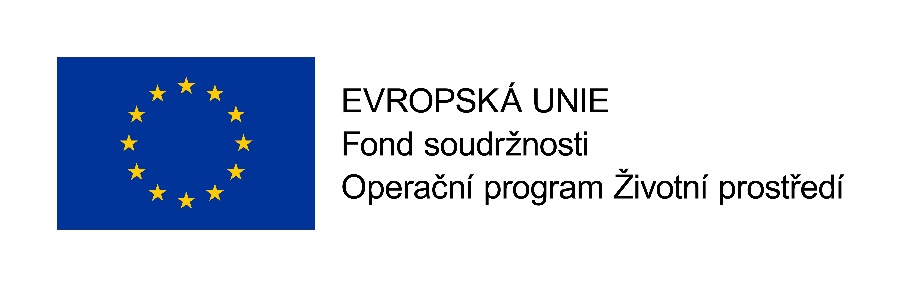 Příloha č. 5 zadávací dokumentace – OBCHODNÍ PODMÍNKY(nejsou povinnou součástí nabídky)Smlouva o dílo na zhotovení stavby „Výměna oken v budově Žerotínovo náměstí 3, Brno a rekonstrukce světlíků na střeše budovy Žerotínovo náměstí 3, Brno“kterou, podle ustanovení § 2586 a násl. zákona č. 89/2012 Sb., občanský zákoník, ve znění pozdějších předpisů (dále jen „občanský zákoník“), uzavírají:(dále jen „objednatel“)a(dále jen „zhotovitel“)(objednatel a zhotovitel společně dále též jen „smluvní strany“)Kontaktní osoby a spojení na zhotovitele:Oprávněn jednat ve věcech smluvních:			………………………………………			Telefon: ………………………………………		E-mail: ………………………………………Oprávněn jednat ve věcech technických:			………………………………………			Telefon: ………………………………………			E-mail: ………………………………………Manažer odpovědného přístupu (dále jen „MOP“):	………………………………………			Telefon: ………………………………………				E-mail: ………………………………………Hlavní stavbyvedoucí: 			………………………………………			Telefon: ………………………………………			E-mail: ………………………………………Stavbyvedoucí – zástupce hlavního stavbyvedoucího: 	………………………………………	Telefon: ………………………………………	E-mail: ………………………………………Pokud je ve smlouvě uváděn pojem stavbyvedoucí, rozumí se jím hlavní stavbyvedoucí, nebo jeho zástupce.Kontaktní osoby a spojení na objednatele: Technický dozor stavebníka (dále jen „TDS“): Subjekt vykonávající TDS a jeho identifikační údaje, resp. jména osob vykonávajících TDS a jejich identifikační údaje budou zhotoviteli sděleny v protokolu o předání a převzetí staveniště.Koordinátor bezpečnosti a ochrany zdraví při práci na staveništi (dále jen „koordinátor BOZP“): Subjekt vykonávající činnost koordinátora BOZP a jeho identifikační údaje, resp. jméno fyzické osoby vykonávající činnost koordinátora BOZP a její kontaktní údaje, budou zhotoviteli sděleny v protokolu o předání a převzetí staveniště.Autorský dozor projektanta (dále jen „AD“): Jméno fyzické osoby vykonávající autorský dozor projektanta a její kontaktní údaje budou zhotoviteli sděleny v protokolu o předání a převzetí staveniště.Investiční referent (dále jen „IR“):zaměstnanec Jihomoravského kraje:		Ing. Blanka Kotolová, odbor kancelář ředitele						Telefon: +420 541 658 915						Mobil: +420 739 324 061		E-mail: kotolova.blanka@jmk.czzaměstnanec Jihomoravského kraje:		Bc. Zbyněk Lenomar, odbor kancelář ředitele						Telefon: +420 541 658 833						Mobil: +420 777 665 345		E-mail: lenomar.zbynek@jmk.czRozsah činností a oprávnění TDS, koordinátora BOZP, AD a IR vyplývá z následujících ujednání této smlouvy.Žádná z těchto osob na straně objednatele nemá oprávnění měnit obsah a rozsah této smlouvy.Úvodní ustanoveníTato smlouva je uzavírána smluvními stranami na základě výsledku zadávacího řízení veřejné zakázky „Výměna oken v budově Žerotínovo náměstí 3, Brno a rekonstrukce světlíků na střeše budovy Žerotínovo náměstí 3, Brno“ (dále jen „veřejná zakázka“), která byla objednatelem zadávána v souladu s ustanovením § 56 zákona č. 134/2016 Sb., o zadávání veřejných zakázek, ve znění pozdějších předpisů (dále jen „ZZVZ“). Při výkladu této smlouvy jsou smluvní strany povinny přihlížet k zadávacím podmínkám veřejné zakázky a k dalším úkonům smluvních stran učiněným v průběhu zadávacího řízení jako k relevantnímu jednání smluvních stran o obsahu této smlouvy před jejím uzavřením. Ustanovení platných a účinných právních předpisů o výkladu právních jednání tím nejsou nijak dotčena.Veřejná zakázka byla zadána v souvislosti s realizací projektu s názvem „Výměna oken v budově Žerotínovo náměstí 3, Brno“ a „Rekonstrukce světlíků na střeše budovy Žerotínovo náměstí 3, Brno“, reg. č. CZ.05.5.18/0.0/0.0/19_121/0012056 (dále jen „projekt“). Projekt je realizován v rámci Operačního programu životního prostření 2014-2020, v rámci 121. Výzvy Ministerstva životního prostření, prioritní osy 5 – Energetické úspory, specifického cíle 5.1 – „Snížit energetickou náročnost veřejných budov a zvýšit využití obnovitelných zdrojů energie“. Projekt je spolufinancován ze zdrojů Evropské unie – Fondu soudržnosti.Cílem projektu je zlepšení tepelně-technických vlastností obálky objektu, sídla Jihomoravského kraje, a tím snížení energetické náročnosti objektu a nákladů na jeho vytápění a zlepšení vnitřní tepelné pohody realizací komplexního celku dílčích opatření, kterými jsou výměna stávajících plastových oken a balkonových dveří, renovace původních dřevěných a kovových oken, změna konstrukčního řešení a výměna převislých parapetů a výměna polykarbonátových světlíků, vč. renovace jejich nosné konstrukce. Tento komplexní soubor opatření přináší výsledný efekt vedoucí k energetickým úsporám na objektu, který by samostatnou realizací dílčích opatření nemohl být dosažen.Účelem této smlouvy je realizace stavby „Výměna oken v budově Žerotínovo náměstí 3, Brno a rekonstrukce světlíků na střeše budovy Žerotínovo náměstí 3, Brno“ (dále jen „stavba“), která bude spočívat v udržovacích pracích na budově ve vlastnictví zadavatele na adrese Žerotínovo náměstí 449/3, 601 82 Brno (dále jen „budova“). Účelem udržovacích prací je:Výměna stávajících oken s plastovými rámy za nová okna dřevěná z lepených profilů, dochovaná dřevěná a ocelová okna budou repasována, přičemž členění oken bude vycházet z původního tvarosloví a vnější barevnost oken bude vycházet ze stratigrafického průzkumu barevnosti (vnitřní strana bude v lomené bílé). Realizací stavby budou okenní výplně, které jsou v současné době již v nevyhovujícím technickém stavu a nejsou ani ve vyhovující podobě z hlediska památkové péče, svým materiálem, členěním a tvaroslovím přiblíženy původním historickým oknům a dojde k výraznému zlepšení tepelně technických parametrů oken.Oprava tří stávajících střešních světlíků, které jsou v současné době v nevyhovujícím technickém stavu. Opravou dojde k výraznému zlepšení součinitele prostupu tepla vnějšího pláště světlíků a tím i k energetickým úsporám.Budova, historicky tzv. Zemský dům II, je kulturní památkou zapsanou v Ústředním seznamu kulturních památek ČR pod číslem 48313/7-7628, ochranné pásmo Městské památkové rezervace Brno ustanovené rozhodnutím odboru kultury NVmB dne 06.04.1990 pod č. j. KULT/402/90/Sev. Zhotovitel bere na vědomí, že realizace stavby bude podléhat dozoru Národního památkového ústavu, územní odborní pracoviště v Brně (dále jen „NPÚ Brno“) a Odboru památkové péče Magistrátu města Brna (dále jen „OPP MMB“).Zhotovitel potvrzuje, že se detailně seznámil se zadávací dokumentací veřejné zakázky, s rozsahem a povahou díla, že jsou mu známy veškeré technické, kvalitativní a jiné podmínky nezbytné k realizaci díla a že disponuje takovou kapacitou a odbornými znalostmi, které jsou nezbytné pro realizaci díla za dohodnutou smluvní cenu uvedenou v této smlouvě, a to rovněž ve vazbě na jím prokázanou kvalifikaci pro plnění veřejné zakázky.Předmět smlouvyPředmětem smlouvy je provedení díla (dále jen „dílo“) spočívajícího zejména v:výměně, opravě nebo repasování 955 kusů stávajících okenních výplní včetně renovace příslušných ocelových mříží v exteriéru;výměně interiérových okenních parapetů;demontáži a likvidaci vyměňovaných prvků;vyspravení (očištění a doplnění chybějících částí) kamenných okenních parapetů ve spodních podlažích;opravě tří střešních světlíků (kompletní výměna polykarbonátového zasklení včetně souvisejících klempířských prvků a navazujících soklových obrub, oprava nebo výměna poškozených částí konstrukce světlíků);vyjmutí, očištění, výměně poškozených a přetěsnění zdobných tabulí drátoskla podhledu světlíků, očištění a obnova nátěru nosné ocelové konstrukce světlíků;vypracování výrobní dokumentace nových oken a světlíků, jejíž součástí bude rovněž návrh přesného postupu oprav a repasí původních dřevěných oken a ocelových výplní, které budou zachovány, a dále též doložení technických listů; výrobní dokumentace bude projednána se zástupci NPÚ Brno a OPP MMB a bude předložena OPP MMB k rozhodnutí pro realizaci a zástupcům investora ke schválení;výrobě a dodání maximálně dvou určených vzorových prototypů oken v souladu s výrobní dokumentací, které budou předmětem posouzení pro výrobu ze strany NPÚ Brno, OPP MMB a zástupců investora;projednání detailního řešení oken a světlíků, referenčních vzorků materiálů a povrchových úprav oken a referenčních vzorků materiálů světlíků (zejména v souvislosti s výměnou poškozených drátoskel v rámci podhledu) se zástupci NPÚ Brno, OPP MMB a investora a předložení OPP MMB k rozhodnutí pro realizaci.Budova je sídlem Jihomoravského kraje a slouží k provozu Krajského úřadu Jihomoravského kraje (dále jen „KrÚ JMK“) a nachází se v ní především administrativní prostory pro výkon funkce KrÚ JMK. Stavba bude probíhat za plného provozu KrÚ JMK.Zhotovením díla se rozumí úplné, funkční a bezvadné provedení všech stavebních a montážních prací a konstrukcí, včetně dodávek potřebných materiálů a zařízení nezbytných pro řádné dokončení díla včetně dodávky, montáže a instalace technického zařízení, provedení všech činností souvisejících s dodávkou stavebních prací a konstrukcí, jejichž provedení je nezbytné pro řádné dokončení díla, např. zařízení staveniště, bezpečnostní opatření, včetně koordinační a kompletační činnosti celého díla.Rozsah díla je vymezen projektovou dokumentací pro provádění stavby vyhotovenou Ing. Tomášem Vavřínkem, se sídlem Hojerova 1467/2, 664 34 Kuřim, IČO: 658 57 844 (dále jen „DPS“) a oceněným Soupisem stavebních prací, dodávek a služeb s výkazem výměr (dále jen „Soupis“), který je přílohou č. 1 této smlouvy. DPS a Soupis jsou zpracované samostatně pro výměnu oken a samostatně pro rekonstrukci světlíků, přičemž je vypracován souhrnný krycí list pro oba Soupisy.Detaily realizace díla (zejména tvarosloví oken a povrchová úprava oken, použité materiály a technologické postupy) podléhají v souladu s DPS schválení NPÚ Brno a OPP MMB. Detaily realizace díla budou dány odsouhlasenou výrobní dokumentací a odsouhlasenými prototypy.Součástí díla jsou i následující práce a činnosti:zajištění a provedení všech opatření organizačního a stavebně technologického charakteru k řádnému provedení díla;veškeré práce a dodávky související s bezpečnostními opatřeními na ochranu lidí a majetku (zejména zaměstnanců, chodců, nemovitostí a vozidel nacházejících se v místech dotčených prováděním díla);zajištění veškerých účinných opatření k zamezení zneužití vnitřních prostor budovy, ostraha stavby a staveniště, zajištění bezpečnosti práce a ochrany životního prostředí;zajištění případného zvláštního užívání komunikací a veřejných ploch včetně úhrady vyměřených poplatků a nájemného;zajištění případného dopravního značení k dopravním omezením, jejich údržba a přemisťování a následné odstranění;zajištění a provedení všech nutných zkoušek dle ČSN (případně jiných norem vztahujících 
se k prováděnému dílu včetně pořízení protokolů o průběhu zkoušek) – vše v 1 tištěném vyhotovení a v 1 digitálním vyhotovení na odpovídajícím nosiči;zajištění atestů, dokladů o požadovaných vlastnostech výrobků (i prohlášení o shodě dle zákona č. 22/1997 Sb. o technických požadavcích na výrobky a o změně a doplnění některých zákonů, ve znění pozdějších předpisů) a revizí podle ČSN a případných jiných právních nebo technických předpisů platných v době provádění a předání díla, kterými bude prokázáno dosažení předepsané kvality a předepsaných technických parametrů stavby – vše v 1 tištěném vyhotovení a v 1 digitálním vyhotovení na odpovídajícím nosiči;zřízení zařízení staveniště a odstranění zařízení staveniště včetně napojení na inženýrské sítě;likvidace odpadu vzniklého prováděním díla v souladu se zákonem č. 541/2020 Sb., o odpadech, ve znění pozdějších předpisů (dále jen „zákon o odpadech“), a jeho prováděcími předpisy včetně úhrady poplatků a doložení dokladů o likvidaci odpadu objednateli;uvedení povrchů pozemků dotčených prováděním díla do původního stavu (místnosti, chodby, komunikace, chodníky apod.);oznámení zahájení stavebních prací dotčeným subjektům, a to v souladu s platnými rozhodnutími, souhlasy a vyjádřeními;zajištění a splnění podmínek vyplývajících ze souhlasů s provedením ohlášeného stavebního záměru a z dokladů předaných objednatelem zhotoviteli;pořizování průběžné fotodokumentace o průběhu provádění díla a její předání objednateli při předání a převzetí díla v digitální podobě na odpovídajícím nosiči;provedení individuálního vyzkoušení všech prvků a zařízení tvořících předmět díla, vyhotovení protokolu v českém jazyce v 1 tištěném vyhotovení a v 1 digitálním vyhotovení 
na odpovídajícím nosiči;vyhotovení Závěrečné zprávy o jakosti provedeného díla;předání návodů k obsluze, technických listů, návodů na provoz a dokumentaci údržby – vše ve 2 tištěných vyhotoveních a v 1 digitálním vyhotovení na odpovídajícím nosiči;provedení základního zaškolení obsluh objednatele u všech částí předmětu díla, které zaškolení obsluh vyžadují, vyhotovení protokolu o zaškolení ve 2 tištěných vyhotoveních a v 1 digitálním vyhotovení na odpovídajícím nosiči;vybavení stavby podle požární zprávy;celkový úklid stavby, staveniště a okolí před předáním a převzetím díla;zajištění povinné publicity, tj. zajištění a umístění dočasného billboardu a stálé pamětní desky informujících o realizaci stavby v rámci projektu podporovaného Evropskou unií – Fondem soudržnosti v rámci OPŽP v souladu s Pravidly pro žadatele a příjemce podpory v OPŽP pro období 2014-2020 v aktuálním znění a Grafickým manuálem povinné publicity OPŽP 2014-2020 v aktuálním znění (dále jen „pravidla OPŽP“) dostupných na stránkách https://www.opzp.cz/dokumenty/, přičemždočasný billboard bude umístěn nejpozději do 1 měsíce od zahájení fyzické realizace a bude zachován po celou dobu průběhu fyzické realizace projektu;stálá pamětní deska bude vystavena nejpozději při předání a převzetí díla;objednatel poskytne zhotoviteli potřebnou součinnost, zejména dodá zhotoviteli tiskový podklad;podoba povinné publicity a umístění musí být odsouhlaseny objednatelem;náklady jsou zahrnuty v Soupisu v části Ostatní náklady;zpracování dokumentace skutečného provedení stavby (dále jen „DSPS“) a poskytnutí majetkových práv k DSPS na celou dobu jejich trvání objednateli bez omezení, zejména práva DSPS dále zpracovat a rozmnožovat; DSPS bude předána objednateli ve 2 vyhotoveních v listinné podobě a v 1 vyhotovení v digitální podobě na odpovídajícím nosiči, přičemž výkresová část bude zpracována ve formátu *.dwg  a *.pdf, textové části budou zpracovány ve formátu *.docx, tabulky ve formátu *.xlsx;DSPS bude provedena podle následujících zásad:do DSPS budou zřetelně (barevně) vyznačeny všechny změny, k nimž došlo v průběhu provádění díla;části DSPS, u kterých nedošlo k žádným změnám, budou označeny textem „beze změn“;každý výkres DSPS bude opatřen jménem a příjmením osoby, která změny zakreslila, jejím podpisem a otiskem razítka zhotovitele;u výkresů obsahujících změnu proti DSPS bude přiložen i doklad, ze kterého bude vyplývat projednání změny s AD, TDS, zástupci OPP MMB a NPÚ Brno, koordinátorem BOZP a IR a jejich souhlasné stanovisko, resp. souhlas objednatele dle této smlouvy.Práva a povinnosti zhotoviteleZhotovitel se zavazuje řádně a včas provést na svůj náklad a na své nebezpečí dílo, a to tak, aby byl zcela naplněn účel této smlouvy.Zhotovitel se zavazuje při provádění díla postupovat samostatně, přičemž se zavazuje respektovat případné pokyny objednatele.Zhotovitel potvrzuje, že se v plném rozsahu seznámil s rozsahem a povahou díla a že jsou mu známy veškeré technické, kvalitativní a jiné podmínky nezbytné k realizaci díla. Zhotovitel též prohlašuje, že se podrobně seznámil s místem provádění díla a že mu nejsou známy žádné skutečnosti, které by plynulému provádění díla a jeho dokončení a předání ve sjednaném termínu bránily.Zhotovitel je povinen upozornit objednatele bez zbytečného odkladu na nevhodnou povahu věcí převzatých od objednatele nebo pokynů daných mu objednatelem k provedení díla, jestliže zhotovitel mohl nebo měl tuto nevhodnost zjistit při vynaložení odborné péče.Zhotovitel je povinen umožnit výkon TDS, AD a koordinátora BOZP. Zhotovitel je povinen při provádění díla postupovat v součinnosti s objednatelem, TDS a koordinátorem BOZP.Zhotovitel je povinen před zahájením provádění díla dle této smlouvy dílo pojistit proti všem možným rizikům (ALLRISK), zejména proti živlům a krádeži, a to až do výše sjednané ceny díla včetně daně z přidané hodnoty (dále jen „DPH“) dle této smlouvy. Doklad o pojištění je zhotovitel povinen předložit objednateli nejpozději do 7 dnů od účinnosti smlouvy. Zhotovitel se zavazuje udržovat uvedené pojištění v platnosti nejméně do okamžiku předání díla objednateli. V případě změny pojištění předloží zhotovitel bezodkladně objednateli nový doklad prokazující uzavření příslušné pojistné smlouvy.Zhotovitel se zavazuje, že po celou dobu provádění díla bude mít sjednané pojištění odpovědnosti za škodu, kterou může svou činností či nečinností způsobit v souvislosti s plněním předmětu smlouvy objednateli či jakékoliv třetí osobě (včetně možných škod způsobených pracovníky zhotovitele), a to s jednorázovým pojistným plněním za jednu pojistnou událost nejméně ve výši hodnoty sjednané ceny díla dle této smlouvy bez DPH. Doklad prokazující uzavření pojistné smlouvy mezi pojišťovnou a zhotovitelem v postavení pojištěného na pojištění odpovědnosti podle tohoto odstavce je zhotovitel povinen předložit objednateli nejpozději do 7 dnů od účinnosti smlouvy. Zhotovitel se zavazuje udržovat uvedené pojištění v platnosti po celou dobu trvání této smlouvy, jakož i po celou dobu trvání závazků z této smlouvy vyplývajících. V případě změny pojištění předloží zhotovitel bezodkladně objednateli nový doklad prokazující uzavření příslušné pojistné smlouvy.Porušení povinností zhotovitele dle odst. 6 a 7 tohoto článku se považuje za podstatné porušení smlouvy na straně zhotovitele.Zhotovitel je dále povinen zabezpečit: pojištění všech svých osob pohybujících se po staveništi proti úrazu,smluvní závazek poddodavatelů, že budou mít sjednáno pojištění odpovědnosti za škodu způsobenou jejich činností třetím osobám při realizaci poddodávky s pojistným plnění alespoň ve sjednané ceně poddodávky,vymáhání plnění závazků poddodavatelů.Při vzniku pojistné události zabezpečuje veškeré úkony vůči pojistiteli zhotovitel. Zhotovitel se zavazuje uplatnit veškeré pojistné události související s poskytováním plnění dle smlouvy u pojišťovny bez zbytečného odkladu.Náklady na veškerá pojištění nese zhotovitel a má je zahrnuty ve sjednané ceně díla dle této smlouvy.Zhotovitel je povinen zajistit při provádění díla trvalou fyzickou přítomnost stavbyvedoucího 
při provádění stavebních prací, případně jeho zástupce, na staveništi.Zhotovitel se zavazuje provádět dílo prostřednictvím náležitě kvalifikovaných a odborně způsobilých osob.Zhotovitel je oprávněn pověřit prováděním částí díla třetí osobu (poddodavatele). Zhotovitel je však povinen před zahájením plnění ze strany poddodavatele sdělit objednateli identifikační údaje poddodavatele. Zhotovitel však odpovídá za činnost poddodavatele tak, jako by předmětnou část díla prováděl sám. Zhotovitel je povinen zabezpečit ve svých poddodavatelských smlouvách splnění povinností vyplývajících zhotoviteli z této smlouvy, a to přiměřeně k povaze a rozsahu poddodávky.Zhotovitel je povinen kdykoli v průběhu provádění díla na žádost objednatele či TDS předložit kompletní seznam částí díla prováděných prostřednictvím poddodavatelů včetně identifikace těchto poddodavatelů. Zhotovitel je povinen zajistit řádné a včasné plnění finančních závazků svým poddodavatelům, kdy za řádné a včasné plnění se považuje plné uhrazení (vyjma případných sjednaných pozastávek) poddodavatelem řádně vystavených a doručených faktur za plnění poskytnutá k plnění veřejné zakázky, a to vždy do 10 pracovních dnů od obdržení platby ze strany objednatele za konkrétní plnění. Zhotovitel se zavazuje přenést totožnou povinnost do dalších úrovní dodavatelského řetězce a zavázat své poddodavatele k plnění a šíření této povinnosti též do nižších úrovní dodavatelského řetězce.Zhotovitel je povinen použít pouze takové materiály, zařízení a technologie, jejichž použití je v ČR schváleno a mají osvědčení o jakosti materiálu, výrobku a použité technologii.Technické listy, osvědčení (prohlášení o shodě dle § 13 zákona č. 22/1997 Sb. o technických požadavcích na výrobky, ve znění pozdějších předpisů, a bezpečnostní listy dle a zákona č. 350/2011 Sb. o chemických látkách a chemických směsích a o změně některých zákonů, ve znění pozdějších předpisů) je zhotovitel povinen předložit na vyžádání objednatele.Vzhledem ke skutečnosti, že dílo bude prováděno za plného provozu KrÚ JMK, je zhotovitel povinen při provádění díla respektovat provozní podmínky objednatele, ze kterých vyplývají zejména následující omezení a požadavky:Veškeré práce je zhotovitel povinen provádět tak, aby co nejméně omezoval běžný provoz a chod budovy nadměrným hlukem, zápachem, emisemi, prachem, vibracemi, exhalacemi a zastíněním nad míru přiměřenou poměrům, nebezpečím úrazu, výpadkem funkce instalací a technických zařízení a dalšími negativními vlivy.V pracovních dnech v čase od 8:00 do 16:00 je zhotovitel povinen učinit veškerá opatření k tomu, aby maximálně omezil hlučnost, prašnost, zápach, emise, vibrace, exhalace a zastínění nad míru přiměřenou poměrům, nebezpečí úrazu, výpadek funkce instalací a technických zařízení a další negativní vlivy.Práce se zvýšenou hladinou hluku a prašnosti budou v pracovní dny prováděny výhradně po 16:00, ledaže objednatel udělí zhotoviteli předchozí souhlas k provádění těchto prací i v době do 16:00.Zhotovitel se zavazuje neobtěžovat třetí osoby a okolní prostory budovy nadměrným hlukem, pachem, emisemi, prachem, vibracemi, exhalacemi a zastíněním nad míru přiměřenou poměrům, nebezpečím úrazu, výpadkem funkce instalací a technických zařízení a dalšími negativními vlivy.Zhotovitel je povinen nepřekračovat povolené hranice hluku stanovené zákonem č. 258/2000 Sb., o ochraně veřejného zdraví a o změně některých souvisejících zákonů, ve znění pozdějších předpisů, včetně prováděcích předpisů k tomuto zákonu.Zhotovitel musí dodržovat noční klid, tj. v době od 22:00 do 6:00 neprovádět hlučné práce.Práce na výměně oken v kancelářích (tj. demontování a opětovné osazení včetně zapravení, osazení parapetů a úklidu) budou prováděny výhradně o víkendech a ve dnech pracovního klidu a v pracovních dnech pouze v pátky od 14:00.Práce na výměně oken v kancelářích, chodbách a v ostatních prostorách (např. zasedacích místnostech) budou prováděny s minimálním omezením prostoru tak, aby byl co nejméně omezen běžný provoz a chod budovy.Montáž oken bude prováděna zevnitř, tedy bez vnějšího lešení, ale s dopravou veškerého materiálu vnitřkem budovy, bez pomocí větších mechanizačních prostředků (ruční přeprava materiálů po budově). Součástí dodávky výměny oken je i příprava ze strany interiéru (manipulace s nábytkem atd).Zaměstnanci zhotovitele a jeho poddodavatelů nejsou oprávněni pohybovat se v budově mimo prostory určené k provádění díla bez výslovného souhlasu objednatele.Zaměstnanci zhotovitele a jeho poddodavatelů, podílející se na provádění díla, budou v budově označeni identifikační kartou s označením zhotovitele.V místě provádění díla je zhotovitel povinen usměrňovat dopravu svých vozidel a parkování svých vozidel, a to včetně vozidel poddodavatelů nebo jiných osob podílejících se na realizaci díla tak, aby nedocházelo k parkování, či znemožnění přístupu a příjezdu k budově ani k nemovitostem sousedním. Veškeré činnosti, které by mohly jakýmkoliv způsobem ohrozit nebo omezit přístup či příjezd do budovy, budou v dostatečném předstihu konzultovány a odsouhlaseny objednatelem. Pro potřebu zásobování stavby bude zhotoviteli umožněn vjezd vnějším průjezdem z ulice Veveří pro vozidla s max. výškou 2,5 m. Vjezd je povolen po dohodě s objednatelem pouze na dobu nezbytně nutnou ke složení nebo naložení materiálu, nikoli za účelem parkování.Po celou dobu provádění díla bude zajištěn bezpečný vstup a vjezd do budovy, přičemž není možné po celou dobu provádění díla jakkoli znemožnit průchod únikovými východy.Veškeré práce zasahující do vnitřních prostor a mající vliv na provoz budovy budou předem projednány a odsouhlaseny objednatelem a vždy bude zajištěno odpovídající zakrytí podlah a vnitřního vybavení místností, zejména výpočetní a další techniky, nábytku apod.Před zahájením prací na opravě světlíků je zhotovitel povinen předložit objednateli k odsouhlasení návrh opatření na zabezpečení vnitřních prostor pod světlíky proti pádu předmětů a návrh zajištění ochrany stávající střešní krytiny před poškozením. Při provádění prací na opravě světlíků budou učiněna veškerá opatření nezbytná k zabránění zatečení dešťové vody do budovy, k zabezpečení proti neoprávněnému vniknutí cizích osob a proti povětrnostním vlivům a proti nebezpečí úrazu. Doprava materiálu na střechu budovy bude probíhat bez pomocí strojních mechanizmů.Veškeré otvory v budově vzniklé prováděním díla budou dostatečně zabezpečeny proti neoprávněnému vniknutí cizích osob, proti povětrnostním vlivům a proti nebezpečí úrazu. V případě, že v rámci jednoho dne nebude vyměněna celá výplň otvoru, bude dostatečně zabezpečen otvor, nebo jeho část, proti neoprávněnému vniknutí cizích osob a proti povětrnostním vlivům.Venkovní staveniště musí být řádně ohraničeno a zabezpečeno tak, aby byl zamezen přístup na staveniště nepovolaným osobám z důvodu bezpečnosti práce. Hranice staveniště musí být stanoveny tak, aby umožňovaly bezpečný provoz budovy.V případě potřeby budou zhotoviteli vypůjčeny klíče od vyhrazených nebo společně s objednatelem užívaných prostor. Klíče převezme zhotovitel výhradně písemnou formou. V případě ztráty klíče provede zhotovitel výměnu zámku (vložky) a nákup příslušného počtu klíčů na vlastní náklady.Zhotovitel odpovídá za pořádek a čistotu v místě provádění díla a je povinen na své náklady odstraňovat odpady a nečistoty vzniklé jeho pracemi. Totéž se týká zamezení znečišťování prostor mimo místo provádění díla vlivem své činnosti. Zhotovitel je povinen hlídat prašnost a provádět pravidelný denní úklid průběžně, tzn. nikoliv jen na konci pracovní doby. Vždy po skončení své každodenní pracovní činnosti zhotovitel provede úplný úklid přístupových cest do budovy.Případné přerušení dodávek elektřiny bude prováděno mimo dobu uvedenou v tomto odstavci pod písm. b), a to vždy po předchozí dohodě s objednatelem. Veškeré požadavky na nezbytnou odstávku jakýchkoliv zařízení budou v dostatečném předstihu konzultovány a odsouhlaseny objednatelem.Zhotovitel se zavazuje zajistit bezpečnou manipulaci s odpady v návaznosti na provozní podmínky objednatele. Zhotovitel je povinen zajistit likvidaci odpadu vzniklého prováděním díla v souladu se zákonem o odpadech a jeho prováděcími předpisy a doložit doklady o likvidaci odpadu objednateli. Zhotovitel je povinen vést evidenci o všech druzích odpadů vzniklých z jeho činnosti při provádění díla a vést evidenci o způsobu jejich zneškodňování.Zhotovitel je povinen při provádění díla plně respektovat skutečnost, že budova je kulturní památkou a nachází se v ochranném pásmu městské památkové rezervace, a plnit veškeré povinnosti z toho plynoucí při provádění díla. Současně je zhotovitel povinen respektovat podmínky stanovené v závazných stanoviscích OPP MMB, která jsou součástí DPS, a plnit veškeré další své povinnosti vůči NPÚ Brno a OPP MMB plynoucí z DPS a této smlouvy a poskytovat NPÚ Brno a OPP MMB potřebnou součinnost.Vypracování výrobní dokumentace dle čl. II odst. 1 písm. g) smlouvy a její odsouhlasení NPÚ Brno, OPP MMB a investorem a následná výroba a dodání prototypů v souladu s odsouhlasenou výrobní dokumentací dle čl. II odst. 1 písm. h) smlouvy a jejich odsouhlasení NPÚ Brno, OPP MMB a investorem předchází zahájení příslušných prací na díle, k jejichž provádění je odsouhlasení výrobní dokumentace a/nebo prototypů nezbytné. Zhotovitel je oprávněn zahájit příslušné práce na díle, k jejichž provádění je nezbytné odsouhlasení výrobní dokumentace a/nebo prototypů, až po vypracování a odsouhlasení výrobní dokumentace a/nebo po výrobě a dodání prototypů v souladu s odsouhlasenou výrobní dokumentací a jejich odsouhlasení.Zhotovitel jako osoba povinná spolupůsobit při výkonu finanční kontroly ve smyslu ust. § 2 písm. e) zákona č. 320/2001 Sb., o finanční kontrole ve veřejné správě a o změně některých zákonů (zákon o finanční kontrole), ve znění pozdějších předpisů, se zavazuje poskytnout subjektům provádějícím kontrolu veškerou nezbytnou součinnost, doklady a informace pro výkon finanční kontroly (včetně kontroly v místě realizace projektu) v souvislosti s poskytovaným plněním dle této smlouvy. Zhotovitel se dále zavazuje poskytovat objednateli součinnost při vypořádání žádostí, připomínek a dotazů ze strany poskytovatele dotace (poskytnutí veškerých dokladů souvisejících s prováděním díla jako např. vysvětlení k průběhu stavebních prací, vysvětlení k fakturaci, součinnost s dokladováním elektronických soupisů prací apod.).Zhotovitel je povinen uchovávat veškerou dokumentaci související s realizací projektu včetně účetních dokladů po dobu 5 let od ukončení realizace projektu. Zhotovitel je po tuto dobu rovněž povinen poskytovat požadované informace a dokumentaci související s realizací projektu zaměstnancům nebo zmocněncům pověřených orgánů (SFŽP, MŽP ČR, MF ČR, Evropské komise, Evropského účetního dvora, Nejvyššího kontrolního úřadu, příslušného orgánu finanční správy a dalších oprávněných orgánů státní správy) a je povinen vytvořit výše uvedeným osobám podmínky k provedení kontroly (včetně kontroly v místě realizace projektu) vztahující se k realizaci projektu a poskytnout jim při provádění kontroly součinnost.Zhotovitel je povinen všechny písemné zprávy, písemné výstupy a prezentace opatřit vizuální identitou projektů dle pravidel OPŽP.Zhotovitel se zavazuje dílo provádět v souladu s přílohou č. 2 této smlouvy (Přidaná hodnota) a v ní obsaženými konkrétními postupy, opatřeními a závazky, ke kterým se zhotovitel zavázal v rámci zadávacího řízení na veřejnou zakázku. Tyto skutečnosti je zhotovitel povinen objednateli prokázat, a to například i reportem (viz dále následující odstavec), pakliže je report bude dostatečně prokazovat. V případě, že se v průběhu poskytování plnění podle této smlouvy ukáže, že konkrétní postupy, opatření nebo závazky obsažené v příloze č. 2 této smlouvy (Přidaná hodnota) jsou v rozporu s touto smlouvou a/nebo DPS, má přednost tato smlouva a DPS.Zhotovitel je povinen prostřednictvím MOP, který je hlavní kontaktní osobou zhotovitele ve vztahu k objednateli v oblasti odpovědného přístupu k poskytování plnění podle této smlouvy, pravidelně informovat objednatele formou pravidelných písemných reportů v elektronické podobě:O plnění opatření a postupů směřujících k naplnění odpovědného přístupu k poskytování plnění podle této smlouvy včetně dokládání dokladů, a to v rozsahu a četnosti danými reportem, přičemž četnost je počítána ode dne účinnosti této smlouvy.O naplňování konkrétních postupů, opatření a závazků obsažených v příloze č. 2 této smlouvy (Přidaná hodnota) včetně dokládání dokladů, a to v rozsahu a četnosti danými reportem, přičemž četnost je počítána ode dne účinnosti této smlouvy.Report za příslušné reportované období je zhotovitel povinen odevzdat objednateli vždy nejpozději do 10 pracovních dnů od skončení příslušného reportovaného období. V případě, že zhotovitel v průběhu provádění díla přijme další opatření k naplňování sledovaných cílů nad rámec opatření vymezených v reportu, informuje o nich objednatele společně s předložením reportu. Při předání a převzetí dokončeného díla je zhotovitel povinen předat objednateli souhrnný report za celou dobu provádění díla. Report tvoří přílohu č. 3 této smlouvy.Bude-li zhotovitel provádět dílo v rozporu s odst. 25 nebo 26 tohoto článku smlouvy, je povinen bez zbytečného odkladu zjednat nápravu v přiměřené lhůtě, kterou mu stanoví objednatel. Pokud náprava vzhledem k provedenému dílu nebude možná či účelná, nebo zhotovitel nezjedná nápravu ani v objednatelem stanovené přiměřené lhůtě, je zhotovitel povinen zaplatit objednateli smluvní pokutu podle čl. XV smlouvy.Práva a povinnosti objednateleObjednatel se zavazuje řádně dokončené dílo dle smlouvy převzít a za takto převzaté dílo zaplatit cenu dohodnutou ve výši a za podmínek dle této smlouvy.Objednatel se zavazuje vystavit zhotoviteli v případě potřeby pro zařízení záležitostí dle této smlouvy písemnou plnou moc.Objednatel se zavazuje předat zhotoviteli na základě předávacího protokolu DPS včetně kopií souhlasů s provedením ohlášeného stavebního záměru a závazných stanovisek OPP MMB v listinné podobě   nejpozději do 5 pracovních dnů od účinnosti této smlouvy. DPS včetně dokladové části v elektronické podobě byla objednatelem poskytnuta zhotoviteli jako součást zadávací dokumentace veřejné zakázky. Objednatel odpovídá za správnost a úplnost předané DPS, tím však není dotčena povinnost zhotovitele dle čl. III odst. 4 této smlouvy.Objednatel se zavazuje poskytnout zhotoviteli veškerou možnou součinnost pro zdárné provedení díla, zejména bezodkladně reagovat na dotazy zhotovitele k nejasnostem plynoucím z provádění díla tak, aby jednotlivá rozhodnutí objednatele neměla za následek prodlevy v harmonogramu provádění díla (viz dále čl. V této smlouvy).Objednatel se zavazuje poskytnout zhotoviteli veškerou součinnost, která je v jeho možnostech, v souvislosti s pojistnými událostmi.TDS, AD, koordinátor BOZP a IR jsou oprávněni za objednatele kdykoliv kontrolovat provádění díla. Výkon činnosti těchto osob nezbavuje zhotovitele odpovědnosti za řádné a včasné provádění díla a plnění všech povinností dle smlouvy ani odpovědnosti za případné vady a nedodělky díla.Zjistí-li objednatel, že zhotovitel provádí dílo v rozporu se svými povinnostmi, je objednatel oprávněn požadovat, aby zhotovitel odstranil vady vzniklé vadným prováděním a dílo prováděl řádným způsobem. Jestliže tak zhotovitel neučiní ani v přiměřené lhůtě poskytnuté mu k tomu objednatelem, je možné tento stav považovat za podstatné porušení smlouvy ze strany zhotovitele. Zhotovitel se zavazuje písemně vyzvat TDS, AD a IR ke kontrole a prověření prací, které v dalším postupu budou zakryty nebo se stanou nepřístupnými. Zhotovitel je povinen výzvu učinit nejméně 3 dny před termínem, v němž budou předmětné práce zakryty. Za písemnou výzvu dle tohoto bodu se považuje i zápis z kontrolního dne. Pokud se TDS, AD a IR ke kontrole přes včasné písemné vyzvání nedostaví, je zhotovitel oprávněn předmětné práce zakrýt. Před jejich zakrytím je povinen pořídit jejich podrobnou fotodokumentaci a předat ji TDS 1x v digitální podobě na odpovídajícím nosiči na následujícím kontrolním dnu. O předání bude učiněn zápis do stavebního deníku. Bude-li v tomto případě objednatel dodatečně požadovat jejich odkrytí, je zhotovitel povinen toto odkrytí provést na náklady objednatele. Pokud se však zjistí, že práce nebyly řádně provedeny, nese veškeré náklady spojené s odkrytím prací, opravou chybného stavu a následným zakrytím zhotovitel. Tento odstavec smlouvy se obdobně vztahuje na případ, kdy objednatel vydá zhotoviteli pokyn k vykonání zvláštních zkoušek jakékoliv části stavby z důvodů podezření, že tato část stavby neodpovídá této smlouvě nebo DPS. TDS je oprávněn zastupovat objednatele ve vztahu k zhotoviteli při řešení technických otázek v souvislosti s prováděním díla dle této smlouvy během celé doby provádění díla včetně všech úprav nebo náprav vad stavby v souladu s ustanoveními této smlouvy o odpovědnosti zhotovitele za vady a až do doby podpisu protokolu o předání a převzetí díla. Zhotovitel bere na vědomí, že TDS u této stavby nesmí provádět zhotovitel ani osoba s ním propojená.TDS je oprávněn za objednatele vydávat zhotoviteli pokyny a příkazy vztahující se k provádění díla dle této smlouvy. TDS je oprávněn vydat za objednatele zhotoviteli ústní pokyn, tento musí být v případě pokynů k provádění díla z jeho strany neprodleně potvrzen písemným záznamem do stavebního deníku.TDS bude za objednatele dohlížet na jakostní a množstevní soulad prováděného díla včetně souladu tvarového, materiálového a technologického řešení s DPS, odsouhlasenou výrobní dokumentací a odsouhlaseným prototypem, kontrolovat provádění veškerých činností souvisejících s prováděním díla, svým podpisem potvrzovat objem a kvalitu provedených činností ve stavebním deníku a v soupisu provedených prací za kalendářní měsíc, který následně slouží jako podklad pro vystavení daňového dokladu (faktury). TDS je oprávněn požadovat odstranění a náhradu materiálů a prací, které nejsou v souladu s DPS, odsouhlasenou výrobní dokumentací, odsouhlaseným prototypem a se smlouvou, popřípadě je oprávněn dát zhotoviteli za objednatele pokyn k zastavení takových prací a dodávek. TDS je dále oprávněn: předběžně projednávat návrhy změn díla;upozornit zhotovitele na nesoulad prováděných stavebních prací s platnými normami nebo jinými předpisy;pozastavit provádění stavebních prací z důvodů závažného porušování platných norem a předpisů ze strany zhotovitele. AD je oprávněn: provádět trvalý dohled nad prováděním díla v souladu s DPS; upozornit zhotovitele na nesoulad prováděných stavebních prací s DPS, platnými normami nebo jinými předpisy; požadovat odstranění a náhradu materiálů a prací, které nejsou v souladu s DPS; odmítnout práci či dodávku zhotovitele, která nebude odpovídat DPS;předběžně projednávat podstatné změny díla.Objednatel má povinnost jmenovat koordinátora BOZP. Koordinátor BOZP je oprávněn:provádět při provádění díla činnosti vyplývající ze zákona č. 309/2006 Sb., kterým 
se upravují další požadavky bezpečnosti a ochrany zdraví při práci v pracovněprávních vztazích a o zajištění bezpečnosti a ochrany zdraví při činnosti nebo poskytování služeb mimo pracovněprávní vztahy (zákon o zajištění dalších podmínek bezpečnosti 
a ochrany zdraví při práci), ve znění pozdějších předpisů (dále jen „zákon č. 309/2006 Sb.“);provádět při provádění díla činnosti vyplývající z nařízení vlády č. 591/2006 Sb. 
o bližších minimálních požadavcích na bezpečnost a ochranu zdraví při práci na staveništi (dále jen „nařízení vlády č. 591/2006 Sb.“);upozornit zhotovitele na nesoulad provádění stavebních prací s platnými a účinnými právními předpisy upravujícími dodržování bezpečnosti a ochrany zdraví při práci 
na staveništi; požadovat po zhotoviteli provádění stavebních prací v souladu s platnými a účinnými právními předpisy upravujícími dodržování bezpečnosti a ochrany zdraví při práci 
na staveništi;pozastavit provádění stavebních prací z důvodu závažného porušování platných právních předpisů upravujících dodržování bezpečnosti a ochrany zdraví při práci na staveništi.IR za objednatele zajišťuje: veškerou možnou součinnost se zhotovitelem pro zdárné provedení díla;koordinaci činností TDS, AD, objednatele a koordinátora BOZP.Termíny plněníZhotovitel se zavazuje zahájit práce na díle nejpozději do 10 pracovních dnů ode dne předání 
a převzetí staveniště mezi objednatelem a zhotovitelem a řádně v nich pokračovat. Objednatel se zavazuje předat a zhotovitel převzít staveniště do 7 dní po nabytí účinnosti této smlouvy.Pokud zhotovitel práce na díle nezahájí ani ve lhůtě 15 pracovních dnů ode dne, kdy měl tyto práce zahájit podle předchozího odstavce, bude tato skutečnost považována za podstatné porušení smlouvy ze strany zhotovitele.Termín předání dokončeného díla (včetně termínu pro dokončení stavebních prací) je sjednán takto: nejpozději do 24 měsíců ode dne účinnosti této smlouvy.Zhotovitel se zavazuje provádět práce v souladu s Harmonogramem provádění díla (dále jen „Harmonogram“). Návrh Harmonogramu předloží zhotovitel objednateli ke schválení při předání a převzetí staveniště. Objednatel a TDS se k němu nejpozději do 3 pracovních dnů od jeho předání vyjádří. Odsouhlasený Harmonogram předá zhotovitel objednateli a TDS nejpozději na vstupním kontrolním dnu (tj. prvním kontrolním dnu), na kterém bude Harmonogram projednán se zástupci NPÚ Brno a OPP MMB. Vstupní kontrolní den (tj. první kontrolní den) proběhne po předání a převzetí staveniště a současně před zahájením prací na díle.Harmonogram začíná termínem předání a převzetí staveniště a končí termínem předání a převzetí dokončeného díla mezi zhotovitelem a objednatelem. Harmonogram bude zobrazovat časovou strukturu technologického procesu výstavby. U každého procesu bude v Harmonogramu vyznačen název procesu, měrná jednotka produktu, objem produktu a doba činnosti. V Harmonogramu bude vyznačena kritická cesta a celkové rezervy u procesů, které nejsou na kritické cestě. Harmonogram bude zohledňovat zejména skutečnost, že dílo bude prováděno za plného provozu KrÚ JMK a další požadavky plynoucí z provozních podmínek objednatele stanovené v čl. III odst. 19 smlouvy. Harmonogram prací musí obsahovat zejména následující hlavní milníky:termín zřízení zařízení staveniště a odstranění zařízení staveniště;termín případného záboru veřejného prostranství;termín zahájení, postup prací a ukončení rekonstrukce jednotlivých světlíků;termín zahájení, postup prací a ukončení repase a opravy stávajících okenních prvků, které budou zachovány;termín vypracování výrobní dokumentace nových oken a světlíků dle čl. II odst. 1 písm. g) smlouvy, přičemž práce na vypracování výrobní dokumentace budou zahájeny bezprostředně po předání a převzetí staveniště;termín výroby a dodání určených vzorových prototypů oken dle čl. II odst. 1 písm. h) smlouvy, přičemž výroba a dodání určených vzorových prototypů bude následovat bezprostředně po odsouhlasení výrobní dokumentace;termín zahájení, postup a ukončení dodávky a montáže nových oken;termíny předávání jednotlivých ucelených částí díla.Zhotovitel může po dohodě s objednatelem Harmonogram v průběhu provádění díla aktualizovat za podmínky, že nebude překročen sjednaný termín dokončení a předání díla.Dospěje-li v průběhu provádění díla objednatel nebo TDS k závěru, že skutečný postup prací 
na díle neodpovídá schválenému Harmonogramu, vyzve zhotovitele, aby předložil návrh aktualizovaného Harmonogramu, zajišťující dokončení díla v dohodnutých termínech. Zhotovitel je povinen takové výzvě neprodleně vyhovět.Zhotovitel je povinen mít k dispozici a na žádost objednatele nebo TDS předložit popis technologických postupů a technických metod, kterých hodlá užít při provádění díla, a to vždy před zahájením příslušných prací na díle, ke kterým se požadovaný technologický postup vztahuje. Technologický postup musí být předložen v takové formě a podrobnostech, kterou si objednatel nebo TDS výslovně vyžádá, a to bez vlivu na změnu termínu a ceny díla.Objednatel nebo TDS je oprávněn stanovit zhotoviteli závazný termín plnění prací nebo dodávek a dále rovněž závazný termín pro odstranění porušení povinnosti dle této smlouvy, a to zápisem do stavebního deníku nebo jeho stanovením na kontrolním dnu.Zhotovitel bere na vědomí, že objednatel může požadovat po zhotoviteli změnu odsouhlaseného Harmonogramu při zachování sjednaného termínu dokončení a předání díla, a to dle aktuálních organizačně provozních možností objednatele a technologických možností zhotovitele. Smluvní strany se dohodly, že zhotovitel nemá v takovém případě právo na případný ušlý zisk nebo škodu vzniklou v příčinné souvislosti s takovým postupem objednatele.Objednatel je oprávněn kdykoli nařídit zhotoviteli přerušení provádění díla z organizačně provozních důvodů na straně objednatele. Objednatel informuje zhotovitele o nutnosti přerušení prací vždy alespoň 3 pracovní dny předem. V případě, že provádění díla bude přerušeno o více než 15 dnů v součtu za jednotlivá přerušení prací, má zhotovitel právo na prodloužení termínu pro dokončení a předání díla, jakož i jednotlivých termínů stanovených odsouhlaseným Harmonogramem, a to o dobu přerušení provádění díla přesahující 15 dnů v součtu za jednotlivá přerušení prací se zohledněním času na zahájení prací. Zhotovitel je v takovém případě povinen přepracovat Harmonogram v dohodě s objednatelem. Smluvní strany se dohodly, že po dobu trvání přerušení nemá zhotovitel právo na případný ušlý zisk nebo škodu vzniklou v příčinné souvislosti s přerušením.Během přerušení provádění díla z důvodů na straně objednatele je zhotovitel povinen zajistit ochranu a bezpečnost přerušeného díla proti zničení, ztrátě nebo poškození, jakož i skladování věcí opatřených k provádění díla dle požadavků objednatele.Zhotovitel je povinen průběžně předávat objednateli dílčí Harmonogram k odsouhlasení. Zhotovitel se zavazuje, že bude bez zbytečného odkladu písemně informovat objednatele o veškerých okolnostech, které mohou mít vliv na průběh provádění díla a stanovené termíny.V případě vzniku překážek ze strany dotčených orgánů stání správy, případně jiných dotčených subjektů, které brání zhotoviteli v plnění jeho závazku dle této smlouvy, a kterým zhotovitel jednající s náležitou péčí nemohl zabránit, se o dobu trvání těchto překážek prodlužuje doba plnění sjednaná v tomto článku smlouvy. Vznik a dobu trvání překážek a odůvodnění, proč v jejich důsledku nebylo možné pokračovat v plnění závazku, je povinen písemně doložit zhotovitel.Dílo je dokončené po úplném provedením všech prací, činností a dodávek nezbytných ke zhotovení stavby způsobilé k bezpečnému užívání.Dokončené dílo je připraveno k předání a převzetí po odstranění případných vad a nedodělků vyjma vad, které samy o sobě ani ve spojení s jinými nebrání řádnému užívání stavby funkčně nebo esteticky, ani její užívání podstatným způsobem neomezují, a po úplném vyklizení staveniště zhotovitelem.Ve sjednaném termínu pro předání díla je zohledněno též riziko zahájení stavebních prací a provádění díla v klimaticky nepříznivém období, což znamená, že zhotovitel není oprávněn požadovat prodloužení termínu předání dokončeného díla kvůli přerušení prací na díle z důvodu klimaticky nepříznivého období (jde-li o běžné klimatické podmínky odpovídající danému ročnímu období). Za klimaticky nepříznivé období se považují dny, kdy s ohledem na technické normy a pokyny výrobců stavebních prvků a materiálů užitých k provedení díla dle této smlouvy nelze kvůli klimatickým a povětrnostním podmínkám s těmito stavebními materiály a prvky pracovat. Zhotovitel je oprávněn předat dokončené dílo objednateli i před sjednaným termínem předání díla. Zhotovitel dle ujednání této smlouvy písemně oznámí objednateli, že bude dílo dokončeno a připraveno k předání. Objednatel je na základě písemného oznámení zhotovitele povinen zahájit a vést přejímací řízení. Prodlení zhotovitele oproti termínu předání dokončeného díla delší než 30 dnů se považuje za podstatné porušení smlouvy. Cena dílaCena díla dle této smlouvy se sjednává na částku ……………... Kč bez DPH. Sjednaná cena díla je cenou za poskytnutí celého plnění zhotovitele dle této smlouvy.Pro obsah a rozsah ceny díla je rozhodující rozsah díla vycházející z oceněného Soupisu. Ke sjednané ceně díla bez DPH bude připočtena DPH v procentní sazbě odpovídající zákonné úpravě účinné k datu uskutečnění zdanitelného plnění. Zhotovitel odpovídá za to, že jím účtovaná DPH je stanovena v souladu s platnými a účinnými právními předpisy.Cena díla obsahuje veškeré náklady zhotovitele na práce, dodávky a služby (vč. nákladů 
na případné správní poplatky a vč. nákladů na případné poplatky vzniklé v souvislosti s oznámením zahájení zemních prací dle zákona č. 20/1987 Sb., o státní památkové péči, ve znění pozdějších předpisů) nezbytné k řádnému a včasnému provedení díla dle této smlouvy a přiměřený zisk. Cena díla obsahuje i předpokládané náklady vzniklé vývojem cen, a to až do termínu dokončení 
a předání a převzetí díla. Cena díla může být změněna pouze dohodou smluvních stran za níže uvedených podmínek. Změna sjednané ceny díla je možná pouze:pokud se objednatel se zhotovitelem za dále sjednaných podmínek dohodnou na provedení 
i jiných prací, dodávek nebo služeb než těch, které byly obsahem oceněného Soupisu, nebo na vyloučení některých prací nebo dodávek z předmětu díla;pokud se objednatel se zhotovitelem dohodnou na jiné kvalitě nebo druhu materiálů či prací než těch, které byly určeny DPS;pokud se při realizaci zjistí skutečnosti, které nebyly v době podpisu smlouvy známy, a zhotovitel je nezavinil ani nemohl předvídat a mají vliv na cenu díla;pokud se při realizaci zjistí skutečnosti odlišné od dokumentace předané objednatelem (neodpovídající geologické údaje apod.).Nastane-li některá z podmínek, za kterých je možná změna sjednané ceny díla, je zhotovitel povinen vypracovat změnový list, v němž uvede přesný popis změn díla nebo včetně jejich odůvodnění a jejich ocenění a tento změnový list předložit objednateli k odsouhlasení. Součástí změnového listu musí být i popis příčin, které vyvolaly potřebu změn díla. Předložení změnového listu objednateli nezakládá právo zhotovitele na jednostranné zvýšení ceny díla. Zvýšení ceny díla je možné pouze za podmínek daných touto smlouvou a za splnění podmínek vyplývajících z příslušných ustanovení ZZVZ, resp. právního předpisu upravujícího zadávání veřejných zakázek účinného v době změny závazku ze smlouvy (dále příslušný právní předpis jen „ZZVZ“). Dodatečnými stavebními pracemi se rozumí práce nepředpokládané oceněným Soupisem, jejichž potřeba vznikla v průběhu provádění díla a které rozšiřují rozsah díla oproti rozsahu sjednanému touto smlouvou. Dodatečné stavební práce lze provést pouze v souladu s příslušnými ustanoveními ZZVZ. Jestliže zhotovitel v průběhu provádění díla zjistí potřebu dodatečných stavebních prací, je povinen tuto skutečnost bez zbytečného odkladu oznámit objednateli. Způsob ocenění dodatečných stavebních prací: na základě písemného soupisu dodatečných stavebních prací zhotovitel doplní u prací:pro které existují položky v oceněném Soupisu, jednotkové ceny v souladu 
s položkovými cenami podle oceněného Soupisu;pro které neexistují položky v oceněném Soupisu, jednotkové ceny podle aktuálního Sborníku cen stavebních prací vydaných obchodní společností RTS, a. s., IČ: 255 33 843, se sídlem v Brně, Lazaretní 13, PSČ 615 00; pro které neexistují položky ani v oceněném Soupisu ani ve výše uvedeném Sborníku, jednotkové ceny vlastní, které odsouhlasí TDS a které musí odpovídat ceně v místě 
a čase obvyklé;vynásobením položkových cen a množství potřebných měrných jednotek prací označených jako dodatečné stavební práce bude stanovena cena potřebných dodatečných stavebních prací; k ceně dodatečných stavebních prací bude dopočtena odpovídající DPH podle právních předpisů účinných v době předpokládaného uskutečnění zdanitelného plnění. Méněpracemi se rozumí práce a dodávky předpokládané oceněným Soupisem, jejichž potřeba se v průběhu provádění díla ukázala jako nadbytečná a které zužují rozsah díla oproti rozsahu sjednanému touto smlouvou. V důsledku výskytu méněprací bude o hodnotu méněprací ponížena cena díla. Hodnota méněprací bude určena obdobným způsobem, jako v případě ocenění dodatečných stavebních prací. Jestliže zhotovitel v průběhu provádění díla zjistí potřebu méněprací, je povinen tuto skutečnost bez zbytečného odkladu oznámit objednateli.Objednatel se zavazuje, že se ke změnovému listu vyjádří nejpozději do 10 dnů ode dne jeho předložení zhotovitelem, přičemž v případě nutnosti schválení těchto změn Radou Jihomoravského kraje toto vyjádření nezakládá změnu smlouvy.  Je-li k odsouhlasení změnové listu potřeba souhlas poskytovatele dotace, činí lhůta pro vyjádření objednatele nejméně 30 dnů. Prodlení objednatele s vyjádřením oproti stanovené lhůtě nelze považovat za souhlas s provedením změn.  Smluvní strany se zavazují uzavřít o změně předmětu či rozsahu díla a změně ceny díla písemnou dohodu odpovídající způsobem svého uzavření příslušným ustanovením ZZVZ, resp. právního předpisu upravujícího zadávání veřejných zakázek účinného v době změny závazku ze smlouvy, a to ve formě dodatku k této smlouvě. K jiným změnám předmětu a rozsahu díla a sjednané ceny díla nelze přihlížet. Strany pro vyloučení pochybností uvádějí, že vyskytnou-li se na díle méněpráce, bude o jejich hodnotu ponížena cena díla i v případě, že zhotovitel výskyt méněprací v rozporu s touto smlouvou neoznámí objednateli, případně o méněpracích nebude v rozporu s touto smlouvou uzavřena písemná dohoda ve formě dodatku k této smlouvě.V případě sporu o oprávněnost požadavku na potřebu dodatečných stavebních prací nebo o rozsah snížení sjednané ceny díla, případně v případě sporu o vznik nároku na snížení sjednané ceny díla požádá objednatel o posudek soudního znalce z oboru ekonomika staveb. Příslušný soudní znalec bude vybrán losem za účasti zástupců obou smluvních stran ze seznamu soudních znalců v oboru ekonomika staveb vedeného u Krajského soudu v Brně. Pokud jde o oprávněnost požadavku na potřebu provedení dodatečných stavebních prací a na snížení sjednané ceny díla případně o spor o vznik nároku na snížení sjednané ceny díla, zavazují se obě smluvní strany závěry takto ustaveného znalce akceptovat. Náklady na úhradu výdajů spojených s posudkem vybraného soudního znalce nese každá smluvní strana ve výši 50 %.Platební podmínkyObjednatel neposkytuje zhotoviteli žádné zálohy na úhradu ceny díla.Cena díla bude hrazena v měsíčních splátkách v průběhu celé doby provádění díla na základě měsíčních faktur – daňových dokladů. Měsíční fakturou lze vyúčtovat pouze část díla skutečně provedenou v příslušném měsíci. Součástí faktury – daňového dokladu bude soupis provedených prací v příslušném měsíci. Soupis provedených prací musí být oceněn podle jednotkových cen vyplývajících z oceněného Soupisu, který je přílohou č. 1 smlouvy. Soupis provedených prací musí být odsouhlasen a potvrzen TDS a IR.Zhotovitel předkládá soupis provedených prací před vystavením příslušné faktury TDS a IR k odsouhlasení ve třech vyhotoveních, a to vždy nejpozději do 3. pracovního dne měsíce následujícího po měsíci, za nějž se soupis vystavuje. V soupisu provedených prací bude uvedeno:počet měrných jednotek prací a dodávek provedených zhotovitelem v daném měsíci; počet měrných jednotek provedených od zahájení provádění díla do konce posledního předcházejícího fakturovaného období; počet měrných jednotek, které zbývá provést k dokončení díla; cena díla, od které budou odečteny veškeré dosud fakturované částky (s uvedením čísla faktur) uplatněné ke dni soupisu provedených prací; jednotkové ceny v soupisu provedených prací musí odpovídat příslušným jednotkovým cenám v oceněném Soupisu; otisk razítka a podpis oprávněné osoby zhotovitele.TDS je povinen se k tomuto soupisu provedených prací vyjádřit nejpozději do 3 pracovních dnů ode dne jeho obdržení. TDS může za objednatele uplatnit případné námitky k množství provedených prací, druhu provedených prací, kvalitě provedených prací a formálním náležitostem soupisu. Odsouhlasený soupis provedených prací opatří TDS svým podpisem a otiskem razítka. Následně je zhotovitel oprávněn vystavit měsíční fakturu. Odsouhlasený soupis provedených prací nenahrazuje ani částečně protokol o předání a převzetí díla, dílo se považuje za převzaté až na základě objednatelem podepsaného protokolu o předání a převzetí díla.Fakturu s odsouhlaseným soupisem provedených prací zhotovitel doručí objednateli 
v elektronické podobě do datové schránky (ID: x2pbqzq) nebo e-mailem na adresu posta@jmk.cz.Na pravidelných měsíčních fakturách realizovaných na základě měsíční fakturace se objednatel zavazuje uhradit zhotoviteli částku odpovídající 90 % hodnoty ceny díla včetně DPH. Zbývající část, tj. 10 % ceny díla včetně DPH, bude objednatelem uhrazena na základě konečné faktury vystavené zhotovitelem po předání a převzetí díla objednatelem podle pravidel sjednaných v této smlouvě a po odstranění všech vad a nedodělků uvedených v protokolu o předání a převzetí díla.Překročí-li celková částka měsíčních plateb účtovaná zhotovitelem hodnotu 90 % ceny díla včetně DPH, je objednatel oprávněn odepřít poskytnutí další platby za provádění díla. V případě, že část hodnoty vystavené faktury bude ještě pod hranicí výše sjednaného limitu, je objednatel povinen uhradit pouze tuto část ceny díla, zbytek hodnoty této faktury bude objednatelem uhrazen na základě konečné faktury vystavené zhotovitelem po předání a převzetí díla objednatelem a odstranění všech vad a nedodělků uvedených v protokolu o předání a převzetí díla.Zhotovitel je oprávněn nahradit zádržné bankovní zárukou.Objednatel prohlašuje, že plnění přijatá na základě této smlouvy použije výlučně pro účely, které nejsou předmětem DPH. Vzhledem k tomu, že objednatel není u plnění přijatých na základě této smlouvy v souladu § 5 odst. 4 zákona č. 235/2004 Sb., o dani z přidané hodnoty, ve znění pozdějších předpisů (dále jen „ZDPH“) v postavení osoby povinné k dani, neuplatní se v návaznosti na ust. § 92a odst. 2 ZDPH při fakturaci režim přenesení daňové povinnosti podle § 92e ZDPH.Zhotovitel prohlašuje, že:nemá v úmyslu nezaplatit DPH u zdanitelného plnění podle této smlouvy,mu nejsou známy skutečnosti nasvědčující tomu, že se dostane do postavení, kdy nemůže DPH zaplatit a ani se ke dni podpisu této smlouvy v takovém postavení nenachází,nezkrátí DPH nebo nevyláká daňovou výhodu.Smluvní strany se dohodly, že stane-li se zhotovitel nespolehlivým plátcem ve smyslu § 106a ZDPH nebo pokud číslo účtu zhotovitele uvedené v záhlaví této smlouvy nebude zveřejněno způsobem umožňujícím dálkový přístup ve smyslu § 96 ZDPH nebo se jedná o účet vedený v zahraničí ve smyslu § 109 odst. 2 písm. b) ZDPH, je objednatel oprávněn část ceny díla odpovídající DPH z každé fakturované platby na základě této smlouvy zadržet a tuto přímo zaplatit (aniž k tomu bude vyzván jako ručitel) na účet správce daně ve smyslu § 109a ZDPH. Stejný postup bude aplikován při naplnění podmínek ručení dle § 109 odst. 1 ZDPH, tedy kdy se objednatel dozví, že:DPH uvedená na daňovém dokladu nebude úmyslně zaplacena,plátce, který uskutečňuje toto zdanitelné plnění nebo obdrží úplatu na takové plnění, 
se úmyslně dostal nebo dostane do postavení, kdy nemůže DPH zaplatit, nebo dojde ke zkrácení DPH nebo vylákání daňové výhody. Po provedení úhrady DPH příslušnému správci daně v souladu s tímto článkem smlouvy je úhrada zdanitelného plnění zhotoviteli bez příslušné DPH (tj. pouze základu daně) smluvními stranami považována za řádnou úhradu, resp. řádné splnění dluhu objednatele, dle této smlouvy (tj. základu daně i výše DPH), a zhotoviteli nevzniká žádný nárok na úhradu případných úroků z prodlení, penále, náhrady škody nebo jakýchkoli dalších sankcí vůči objednateli, a to ani v případě, že by mu podobné sankce byly vyměřeny správcem daně. Bude-li na daňovém dokladu uveden jiný než oznámený účet ve smyslu § 96 ZDPH, objednatel je oprávněn poukázat příslušnou platbu na kterýkoli oznámený účet zhotovitele. Úhrada platby na kterýkoli oznámený účet (tj. účet odlišný od účtu uvedeného na daňovém dokladu) je smluvními stranami považována za řádnou úhradu plnění dle smlouvy. Splatnost faktury se sjednává v délce 30 dnů ode dne jejího doručení objednateli. Objednatel uhradí řádně předloženou fakturu bankovním převodem v české měně na účet zhotovitele uvedený v záhlaví této smlouvy nebo na faktuře.Objednatel není v prodlení, uhradí-li fakturu do 30 dnů ode dne doručení faktury, ale tato úhrada bude provedena po termínu, který je na přijaté faktuře uveden jako datum splatnosti. Prodlení objednatele s úhradou dlužné částky delší jak 90 dnů se považuje za podstatné porušení smlouvy. Daňový doklad (faktura) musí mít veškeré náležitosti daňového dokladu dle zvláštních právních předpisů, zejména dle občanského zákoníku, zákona č. 563/1991 Sb., o účetnictví, ve znění pozdějších předpisů a ZDPH. Faktura musí obsahovat zejména tyto náležitosti:označení daňového dokladu (faktury) a jeho pořadové číslo,název projektu „Výměna oken v budově Žerotínovo náměstí 3, Brno“ a „Rekonstrukce světlíků na střeše budovy Žerotínovo náměstí 3, Brno“ a registrační číslo projektu CZ.05.5.18/0.0/0.0/19_121/0012056,označení této smlouvy,identifikační údaje smluvních stran včetně DIČ,označení banky zhotovitele včetně identifikátoru a čísla účtu, na který má být úhrada provedena,důvod fakturace, popis plnění,datum vystavení dokladu a lhůta splatnosti,datum uskutečnění zdanitelného plnění (přičemž dnem uskutečnění zdanitelného plnění 
v případě měsíčních plateb se rozumí poslední den kalendářního měsíce, za který je faktura vystavena),částka k úhradě bez DPH vypočítaná na dvě desetinná místa (na haléře) bez provedeného zaokrouhlení zvyšujícího výslednou částku,sazba DPH a výše DPH vypočítaná na dvě desetinná místa (na haléře) bez provedeného zaokrouhlení zvyšujícího výslednou částku,částka k úhradě včetně DPH vypočítaná na dvě desetinná místa (na haléře) bez provedeného zaokrouhlení zvyšujícího výslednou částku,název stavby,název a číslo stavebního objektu, resp. provozního souboru,podpis odpovědné osoby zhotovitele,přílohu – soupis provedených prací oceněný podle dohodnutého způsobu a odsouhlasený TDS.V souvislosti s reprodukcí majetku (viz např. Vyhláška č. 410/2009 Sb., kterou se provádějí některá ustanovení zákona č. 563/1991 Sb., o účetnictví, ve znění pozdějších předpisů, pro některé vybrané účetní jednotky) budou položky rozčleněné dle příslušnosti k jednotlivým objektům dále rozděleny (zatříděny) na položky spadající do kategorie TECHNICKÉ ZHODNOCENÍ (popř. OPRAVY), DLOUHODOBÝ HMOTNÝ MAJETEK a DLOUHODOBÝ DROBNÝ HMOTNÝ MAJETEK. Cena za rozdělení (zatřídění) fakturovaných položek do kategorie TECHNICKÉ ZHODNOCENÍ (popř. OPRAVY), DLOUHODOBÝ HMOTNÝ MAJETEK a DLOUHODOBÝ DROBNÝ HMOTNÝ MAJETEK, je součástí celkové ceny díla. Fakturace bude v souvislosti se zatříděním prováděna odděleně podle kategorií TECHNICKÉ ZHODNOCENÍ (popř. OPRAVY), DLOUHODOBÝ HMOTNÝ MAJETEK a DLOUHODOBÝ DROBNÝ HMOTNÝ MAJETEK.V případě předložení vadné faktury, tj. faktury, která neobsahuje požadované náležitosti nebo obsahuje nesprávné údaje, není objednatel povinen takovou fakturu hradit. Objednatel je oprávněn vadnou fakturu před uplynutím lhůty splatnosti vrátit zhotoviteli k provedení opravy. Ve vrácené faktuře objednatel vyznačí důvod vrácení. Uvedené se vztahuje i na nesprávné cenové, množstevní nebo kvalitativní údaje v soupisu provedených prací odsouhlaseném TDS. Oprávněným vrácením daňového dokladu (faktury) přestává běžet původní lhůta splatnosti. Zhotovitel provede opravu vystavením nové faktury. Nová 30denní lhůta splatnosti faktury začne běžet ode dne doručení nově vyhotovené faktury objednateli. V případě vrácení faktury v souladu s oprávněním objednatele podle tohoto odstavce není objednatel v prodlení s úhradou.Peněžitý závazek (dluh) objednatele se považuje za splněný v den, kdy je dlužná částka odepsána z bankovního účtu objednatele. Jestliže dojde z důvodů na straně banky k prodlení s proveditelnou platbou faktury, není objednatel po tuto dobu v prodlení se zaplacením příslušné částky. Smluvní strany tímto vylučují užití ustanovení § 2611 občanského zákoníku.StaveništěMístem provádění díla je sídlo objednatele, tj. budova ve vlastnictví objednatele na adrese Žerotínovo náměstí 449/3, 601 82 Brno (stavba pro administrativu), která se nachází na pozemku ve vlastnictví objednatele p. č. 341 (zastavěná plocha a nádvoří) v k.ú. Veveří.Prostory staveniště (nebo jeho ucelenou část) se objednatel zavazuje předat zhotoviteli v termínu stanoveném v čl. V odst. 1 této smlouvy. O předání a převzetí prostoru staveniště vyhotoví zhotovitel písemný protokol, který obě strany podepíší. Předáním staveniště přechází na zhotovitele nebezpečí vzniku škody na staveništi a jeho zařízení.Zařízení staveniště zabezpečuje zhotovitel v souladu se svými potřebami, dokumentací předanou objednatelem a s požadavky objednatele. Zhotovitel si může zajistit zábor části chodníků před budovou v ulicích Veveří a Žerotínovo náměstí.Zhotovitel je oprávněn využít pro potřeby provádění díla (např. za účelem manipulace s odpadem vzniklým prováděním díla) volný prostor (nádvoří o výměře cca 400 m2) ve vlastnictví objednatele na adrese Údolní 597/35a, 602 00 Brno, pozemek parcelního čísla 723, katastrální území Město Brno, a to na základě předloženého písemného návrhu odsouhlaseného objednatelem. V případě zahájení rekonstrukce objektu na adrese Údolní 35a nebo z důvodu jiné objektivní okolnosti, bude zhotovitel povinen volný prostor daný mu k dispozici objednatelem vyklidit ve lhůtě stanovené objednatelem, přičemž objednatel se zavazuje zhotovitele o této povinnosti informovat alespoň 60 dnů předem. Objednatel předpokládá, že zahájení rekonstrukce objektu na adrese Údolní 35a nastane nejdříve v červnu 2022.Dočasné uskladnění materiálů a zařízení zhotovitele před jejich zabudováním je možné pouze v prostorech, které jsou stanoveny v protokolu o předání staveniště nebo, které budou k tomu určeny objednatelem v průběhu další výstavby (záznamem ve stavebním deníku či jiným písemným sdělením). Ponechávání nadbytečných či zbytkových materiálů na staveništi mimo objednatelem schválené prostory je nepřípustné a objednatel je oprávněn je na náklady zhotovitele odklidit. Zhotovitel je odpovědný za způsob dočasného uskladnění materiálů a zařízení tak, aby nedošlo k jeho poškození či znehodnocení. Objednatel nepřebírá žádnou odpovědnost za případné ztráty či poškození materiálů a zařízení zhotovitele umístněné v prostoru staveniště.Zhotovitel je povinen seznámit se po převzetí staveniště s rozmístěním a trasou stávajících inženýrských sítí na staveništi a přilehlých pozemcích dotčených prováděním díla a tyto chránit tak, aby v průběhu provádění díla nedošlo k jejich poškození. Zhotovitel je povinen dodržovat všechny podmínky správců nebo vlastníků sítí a nese veškeré důsledky a škody vzniklé jejich nedodržením.Zhotovitel vybuduje zařízení staveniště dle zásad organizace výstavby (dále jen „ZOV“), které jsou součástí DPS. Rozsah zařízení staveniště zhotovitel neprodleně písemně sdělí TDS, AD a IR a doloží je nákresem objednateli ke schválení.  Provozní, sociální a případně i výrobní zařízení staveniště zabezpečuje zhotovitel v souladu 
se svými potřebami a v souladu s ZOV. Náklady na vybudování, zprovoznění, údržbu, likvidaci 
a vyklizení zařízení staveniště jsou zahrnuty ve sjednané ceně díla. Jako součást zařízení staveniště zajistí zhotovitel rozvod médií potřebných k provádění díla na staveništi a jejich připojení na odběrná místa. Odběrná místa budou specifikována v protokolu o předání a převzetí staveniště. Zhotovitel je povinen v souladu s podmínkami dodavatelů zabezpečit samostatná měřicí místa 
na úhradu jím spotřebovaných energií a tyto energie uhradit objednateli nebo dodavatelům energií. Zhotovitel je povinen poskytnout osobám vykonávajícím funkci TDS a AD, případně koordinátorovi BOZP, provozní prostory a zařízení nezbytné pro výkon jejich funkcí při provádění díla, a to v přiměřeném rozsahu (prostory musí být přizpůsobené pro výkon činnosti v letním i zimním období). Zhotovitel je povinen užívat staveniště pouze pro účely související s prováděním díla a při užívání staveniště je povinen dodržovat veškeré právní předpisy upravující provádění díla. Odvod srážkových, odpadních a technologických vod ze staveniště zajišťuje zhotovitel a je povinen dbát na to, aby nedocházelo k podmáčení či jakémukoli jinému omezení funkčnosti staveniště nebo okolních ploch. Pokud k této činnosti využije veřejných stokových sítí, je povinen tuto skutečnost projednat s vlastníkem či provozovatelem těchto sítí. Zhotovitel zajistí střežení staveniště, jeho oplocení nebo jiné vhodné zabezpečení po celou dobu provádění díla. Způsob zabezpečení staveniště je zhotovitel povinen předem projednat s objednatelem. Zhotovitel není oprávněn, pokud se strany nedohodnou jinak, využívat staveniště k ubytování nebo nocování osob.Zhotovitel je povinen zajistit, aby jeho zaměstnanci či poddodavatelé dodržovali zákaz požívání alkoholických nápojů či jiných toxických látek a zákaz kouření v budově včetně nádvoří. Zhotovitel je povinen přijmout taková opatření, aby ze strany jeho zaměstnanců či poddodavatelů nedocházelo k jakémukoliv protiprávnímu jednání, výtržnictví nebo nepřístojnému chování na staveništi či v jeho bezprostředním okolí.Zhotovitel je výlučně zodpovědný za bezpečnost práce při provádění díla podle zákona č. 309/2006 Sb. a nařízení vlády č. 591/2006 Sb. Dále je zhotovitel zodpovědný za to, že pravidla, regulace 
a pracovní metody či postupy požadované příslušnými předpisy budou dodržovány. Zhotovitel je pro tento účel povinen dodržovat podmínky citovaných právních předpisů a dále zejména (nikoliv však pouze): Učinit veškerá nezbytná opatření k ochraně osob užívajících budovy a prostory areálu 
a všech osob oprávněných k pohybu na staveništi, k ochraně staveniště samého 
a k ochraně prováděného díla. Zhotovitel je rovněž povinen udržovat staveniště 
i nedokončenou stavbu v takovém stavu, aby bylo nebezpečí hrozící všem občanům 
a osobám pohybujícím se na staveništi nebo v jeho blízkosti odstraněno.Zabezpečit a udržovat na vlastní náklad veškerá světla, ostrahu, oplocení, varovné tabulky a dozor v době a na místech, kde je to nezbytně nutné nebo kde je to požadováno TDS, příslušnými předpisy nebo příslušným oprávněným orgánem veřejné správy pro bezpečnost osob, stavby nebo zachování veřejného pořádku. Učinit veškerá nezbytná opatření k ochraně životního prostředí, a to jak přímo na staveništi, tak i mimo ně v rozsahu, který účinně zamezí poškození nebo ohrožení zdraví nebo života občanů a majetku imisemi, hlukem nebo jiným způsobem v příčinné souvislosti s prováděním díla.Vlivem činnosti zhotovitele nesmí dojít ke škodám na objektech a inženýrských sítích. Případné vzniklé škody hradí zhotovitel. Zhotovitel je povinen zajistit na staveništi veškerá bezpečnostní a hygienická opatření včetně dodržování pravidel požární ochrany staveniště i prováděného díla, a to v rozsahu a způsobem stanoveným příslušnými právními předpisy. Zhotovitel je povinen provést pro všechny své zaměstnance pracující na díle vstupní školení 
o bezpečnosti a ochraně zdraví při práci a o požární ochraně. Zhotovitel je rovněž povinen průběžně znalosti svých zaměstnanců o bezpečnosti a ochraně zdraví při práci a o požární ochraně obnovovat a kontrolovat. Zhotovitel je povinen zabezpečit provedení vstupního školení o bezpečnosti a ochraně zdraví při práci a o požární ochraně i u svých poddodavatelů podílejících se na provádění stavebních prací k realizaci díla dle této smlouvy. Obdobně bude zhotovitel postupovat i u všech osob vstupujících do prostor staveniště, včetně účastníků kontrolních dnů.Zhotovitel v plné míře zodpovídá za bezpečnost a ochranu zdraví všech osob, které se zdržují 
na staveništi a je povinen zabezpečit jejich vybavení ochrannými pracovními pomůckami 
a ochrannými pomůckami na ochranu osob před riziky vyplývajícími z provozu. Dojde-li k jakémukoliv úrazu při provádění díla nebo při činnostech souvisejících s prováděním díla, je zhotovitel povinen zabezpečit vyšetření úrazu a sepsání příslušného záznamu. Objednatel je povinen poskytnout zhotoviteli nezbytnou součinnost. Zhotovitel je povinen provádět v průběhu provádění díla vlastní dozor a soustavnou kontrolu nad bezpečností práce a požární ochranou na staveništi. Zhotovitel je povinen zabezpečit staveniště dostatečným množstvím a druhem hasicích prostředků. Zhotovitel je povinen do 15 dnů od podpisu protokolu o předání a převzetí staveniště vypracovat pro staveniště požární řád, poplachové směrnice stavby a provozně dopravní řád stavby, tyto předložit k vyjádření objednateli a je povinen je viditelně umístit na staveništi. Případné připomínky objednatele je povinen v uvedených řádech a směrnicích zohlednit. Zhotovitel je povinen zajistit bezpečný vstup a vjezd na staveniště a stejně tak i výstup a výjezd. Zhotovitel je povinen udržovat na staveništi a v jeho okolí pořádek. Za provoz na staveništi odpovídá zhotovitel. Zhotovitel při provádění díla provede veškerá potřebná opatření, která zamezí nežádoucím vlivům stavby na okolní prostředí (zejména na nemovitosti přiléhající ke staveništi) a je povinen dodržovat veškeré podmínky vyplývající z právních předpisů dotýkajících se vlivu stavby na životní prostředí.Zhotovitel je povinen vést evidenci o všech druzích odpadů vzniklých z jeho činnosti při provádění díla a vést evidenci o způsobu jejich zneškodňování. Zhotovitel je rovněž povinen zabezpečit, aby odpad vzniklý z jeho činnosti při provádění díla nebo stavební materiál nebyl v rozporu s právními předpisy umísťován mimo staveniště.Zhotovitel je povinen odstranit zařízení staveniště a vyklidit staveniště nejpozději v termínu 
pro předání dokončeného díla uvedeného v čl. V odst. 3 této smlouvy.Nevyklidí-li zhotovitel staveniště ve sjednaném termínu, je objednatel oprávněn zabezpečit vyklizení staveniště třetí osobou a náklady s tím spojené uhradí objednateli zhotovitel. Veškeré takto vynaložené náklady objednatele se zhotovitel zavazuje uhradit nejpozději do 15 dnů od dne, kdy obdržel písemnou výzvu objednatele k uhrazení těchto nákladů.Zhotovitel vyhotoví protokol o vyklizení staveniště, který podepíše TDS a zástupci smluvních stran.Stavební deníkZhotovitel je povinen vést ode dne předání a převzetí staveniště stavební deník v souladu s ustanovením § 157 zákona č. 183/2006 Sb., o územním plánování a stavebním řádu (stavební zákon), ve znění pozdějších předpisů, a jeho prováděcím právním předpisem, tj. vyhláškou č. 499/2006 Sb., o dokumentaci staveb, ve znění pozdějších předpisů.Zápisy do stavebního deníku se provádí v originále a alespoň ve dvou kopiích. Originály zápisů je zhotovitel povinen předat objednateli po dokončení díla. Nejméně 1x měsíčně, pokud se strany nedohodnou jinak, obdrží jednu kopii osoba vykonávající funkci TDS a druhou kopii obdrží zhotovitel.V případě neočekávaných událostí nebo okolností, které mají zvláštní význam pro další postup provádění díla, pořizuje zhotovitel i příslušnou fotodokumentaci, která se stane součástí stavebního deníku.TDS je povinen vyjadřovat se k zápisům ve stavebním deníku učiněným zhotovitelem nejpozději do dvou pracovních dnů ode dne provedení zápisu. Svoje připomínky uvede TDS do stavebního deníku písemně. V případě souhlasu se zápisem uzavře předmětný den svým podpisem. Žádný zápis ve stavebním deníku nenahrazuje ani částečně protokol o předání a převzetí díla, dílo se považuje za převzaté až na základě objednatelem podepsaného protokolu o předání a převzetí díla.Nesouhlasí-li zhotovitel se zápisem, který učinil do stavebního deníku TDS, případně osoba vykonávající funkci koordinátora BOZP a AD, musí k tomuto zápisu připojit svoje stanovisko nejpozději do dvou pracovních dnů ode dne, kdy byl tento zápis do stavebního deníku proveden, jinak se má za to, že s obsahem tohoto zápisu souhlasí.Stavební deník musí být v pracovní dny od 7.00 do 17.00 hod. a dále vždy, kdy bude zhotovitel na díle provádět práce, přístupný oprávněným osobám objednatele, případně jiným osobám oprávněným do stavebního deníku zapisovat.Povinnost archivovat stavební deník po dobu nejméně 10 let od dokončení stavby dle § 154 odst. 1 písm. d) stavebního zákona nebo ode dne odstoupení jedné smluvní strany od této smlouvy má objednatel.Zápisy ve stavebním deníku nemění smlouvu, ale slouží jako podklad pro jednání o případných dodatcích a změnách této smlouvy. Provádění dílaZhotovitel se zavazuje provést dílo dle této smlouvy v souladu s aktuálními právními a technickými normami platnými na území České republiky v době provádění díla, zejména normami ČSN.Zhotovitel se zavazuje zajistit dodržování pracovněprávních předpisů, zejména zákona č. 262/2006 Sb., zákoník práce, ve znění pozdějších předpisů (se zvláštním zřetelem na regulaci odměňování, pracovní doby, doby odpočinku mezi směnami, atp.), zákona č. 435/2004 Sb., o zaměstnanosti, ve znění pozdějších předpisů (se zvláštním zřetelem na regulaci zaměstnávání cizinců), a to vůči všem osobám, které se na provádění díla podílejí, a bez ohledu na to, zda jsou práce na díle prováděny bezprostředně zhotovitelem či jeho poddodavateli.Věci, které jsou potřebné k provedení díla je povinen opatřit zhotovitel, pokud v této smlouvě není výslovně uvedeno, že je opatří objednatel. Zhotovitel se zavazuje, že při provádění díla nepoužije materiály, o kterých je v době jejich užití známo, že jejich užití je v rozporu s právními a technickými normami nebo obecně známými poznatky v oblasti vlivů stavebních materiálů na lidský organismus. Pokud tak zhotovitel učiní, je povinen na písemné vyzvání objednatele provést okamžitě nápravu a veškeré náklady s tím spojené nese zhotovitel. Stejně tak se zhotovitel zavazuje, že k provedení díla nepoužije materiály, které nemají požadovanou certifikaci, je-li tato pro jejich použití nezbytná podle příslušných předpisů. Objednatel v rámci naplňování Plánu odpadového hospodářství Jihomoravského kraje 2016-2025 (vycházejícího z nařízení vlády č. 352/2014 Sb., o Plánu odpadového hospodářství České republiky pro období 2015–2024) sleduje cíl definovaný v bodě 3.5 jeho závazné části „Zvýšit do roku 2020 nejméně na 70 % hmotnosti míru přípravy k opětovnému použití a míru recyklace stavebních 
a demoličních odpadů“ a tamtéž uvedené zásady „regulovat vznik stavebních a demoličních odpadů a nakládání s nimi s ohledem na ochranu lidského zdraví a životního prostředí“ a „maximálně využívat upravené stavební a demoliční odpady a recykláty ze stavebních a demoličních odpadů“. Zhotovitel se proto zavazuje, že v průběhu provádění díla podle této smlouvy vyvine maximální úsilí směřující k eliminaci ukládání stavebních a demoličních odpadů na skládky a k zajištění recyklace využitelných stavebních a demoličních odpadů.Zhotovitel se zavazuje dodržet při provádění díla veškeré podmínky a připomínky vyplývající z:Souhlasu s provedením ohlášeného stavebního záměru ze dne 24.04.2019, č.j. MCBS/2019/0069473/STRI;Závazného stanoviska ze dne 13.01.2020, č.j. MMB/0022151/2020/K/zs;Souhlasu s provedením ohlášeného stavebního záměru ze dne 12.02.2020, MCBS/2020/0025333/LATR;Závazného stanoviska ze dne 29.01.2020, č.j. MMB/0050281/2020/K/zs;které tvoří součást DPS.Pokud nesplněním těchto podmínek vznikne objednateli škoda, je zhotovitel povinen uhradit objednateli tuto škodu v plném rozsahu.Veškeré odborné práce musí vykonávat pracovníci zhotovitele nebo jeho poddodavatelé splňující příslušnou kvalifikaci k provádění těchto prací. Doklad o kvalifikaci těchto pracovníků je zhotovitel na požádání objednatele povinen doložit.Zhotovitel je povinen po celou dobu trvání smlouvy disponovat kvalifikací, kterou prokázal v rámci zadávacího řízení na veřejnou zakázku před uzavřením této smlouvy. Zhotovitel se zavazuje, že se na provádění díla dle této smlouvy bude podílet realizační tým, jehož členové jsou uvedeni v úvodu této smlouvy, nedojde-li ke změně členů realizačního týmu podle pravidel uvedených níže. Zhotovitel se zavazuje, že členové realizačního týmu budou po celou dobu trvání závazků z této smlouvy splňovat příslušné kvalifikační předpoklady, jakož i dosahovat úrovně zkušeností deklarované v nabídce zhotovitele na veřejnou zakázku pro účely hodnocení nabídek. Smluvní strany se tak dohodly na minimálních požadavcích na kvalifikaci členů realizačního týmu. Změna člena realizačního týmu je možná pouze za současného splnění následujících podmínek:zhotovitel objednateli předloží písemnou žádost o provedení změny člena realizačního týmu; s touto žádostí zhotovitel předloží rovněž doklady prokazující, že osoba, která se má stát novým členem realizačního týmu, splňuje kvalifikační předpoklady požadované objednatelem na daného člena realizačního týmu a že dosahuje úrovně zkušeností obsažené v nabídce zhotovitele podané na veřejnou zakázku pro účely hodnocení nabídek, byla-li nahrazovaná osoba takto hodnocena,objednatel si vyhrazuje právo schválit každého takového nového člena realizačního týmu, bez předchozího souhlasu objednatele není změna člena realizačního týmu možná, objednatel však není oprávněn souhlas bez objektivních důvodů odmítnout; objednatel se k písemné žádosti vyjádří nejpozději do 5 pracovních dnů ode dne jejího doručení; nevyjádří-li se objednatel v této lhůtě, má se za to, že se změnou v osobě souhlasí.Smluvní strany se zavazují postupovat obdobně též při změně poddodavatele, pomocí kterého zhotovitel prokazoval splnění kvalifikace v rámci zadávacího řízení na veřejnou zakázku před uzavřením této smlouvy; změna je možná jen výjimečných případech. Smluvní strany se dohodly, že pro provedení změny člena realizačního týmu v souladu s tímto odstavcem nevyžadují uzavření dodatku k této smlouvě.Pokud činností zhotovitele dojde ke způsobení škody objednateli nebo třetím osobám z titulu opomenutí, nedbalosti nebo neplněním podmínek vyplývajících ze zákona, technických nebo jiných norem nebo vyplývajících z této smlouvy, je zhotovitel povinen bez zbytečného odkladu odstranit škodlivé následky svého protiprávního jednání uvedením v předešlý stav, a není-li to možné, tak je povinen vzniklou škodu nahradit v penězích. Veškeré náklady s tím spojené nese zhotovitel.Za škodu způsobenou zhotovitelem objednateli dle této smlouvy se považuje i zkrácení výše finančních prostředků z OPŽP objednateli na projekt v příčinné souvislosti s jednáním, nejednáním či opomenutím zhotovitele při provádění díla dle této smlouvy.Zhotovitel odpovídá za škodu způsobenou činností těch, kteří pro něj dílo provádí. Zhotovitel odpovídá za škodu způsobenou okolnostmi, které mají původ v povaze strojů, přístrojů nebo jiných věcí, které zhotovitel použil nebo hodlal použít při provádění díla.Zhotovitel je povinen učinit veškerá opatření potřebná k odvrácení škody nebo k jejímu zmírnění.  Pro účely kontroly průběhu provádění díla organizuje TDS pravidelné kontrolní dny v termínech nezbytných pro řádné provádění kontroly, nejméně však 1 x za týden.Kontrolních dnů se účastní IR, příp. další zástupci objednatele, TDS, AD a zástupci zhotovitele, příp. poddodavatelé, provozovatelé sítí a další objednatelem přizvané osoby. Na vyzvání se jej účastní i koordinátor BOZP. Na kontrolní dny budou zváni zástupci NPÚ Brno a OPP MMB.Vstupní kontrolní den (tj. první kontrolní den) bude svolán po předání a převzetí staveniště a současně před zahájením prací na díle. V rámci vstupního kontrolního dnu bude projednán Harmonogram se zástupci NPÚ Brno a OPP MMB.Vedením kontrolních dnů je za objednatele pověřena osoba vykonávající funkci TDS.Obsahem kontrolního dne je zejména zpráva zhotovitele o postupu stavebních prací, kontrola časového a finančního plnění provádění prací, vedení seznamu poddodavatelů, připomínky 
a podněty TDS, AD a objednatele a stanovení případných nápravných opatření a úkolů. TDS je oprávněn v rámci kontrolního dne stanovit termíny nebo lhůty pro odstranění porušení povinností, které jsou pro zhotovitele závazné.TDS pořizuje z kontrolního dne zápis o jednání, jehož kopii předá všem osobám zúčastněným 
na kontrolním dni.Zhotovitel je povinen zpracovat všechny součásti a dokumenty související s dílem podle této smlouvy v českém jazyce a vést všechna jednání v průběhu provádění díla v českém jazyce. Kontroly, zkoušky a revizeZhotovitel zpracuje kontrolní a zkušební plán a předloží ho objednateli, AD a TDS společně s Harmonogramem dle čl. V smlouvy.TDS je oprávněn kontrolovat dodržování a plnění postupů podle kontrolního a zkušebního plánu 
a v případě odchylky postupu zhotovitele od tohoto dokumentu je oprávněn požadovat okamžitou nápravu a v případě vážného porušení povinností zhotovitele proti kontrolnímu a zkušebnímu plánu je TDS oprávněn vydat zhotoviteli pokyn k pozastavení provádění stavebních prací.Bude-li stavba muset projít ke splnění podmínek DPS zvláštními zkouškami, kontrolami nebo schvalováním, zavazuje se zhotovitel na vlastní náklady tyto zkoušky, kontroly a schvalování zajistit a alespoň 5 dnů před jejich konáním vyzvat kontaktní osoby objednatele k účasti, včetně sdělení místa a doby jejich konání.Předání a převzetí dílaPředání a převzetí díla probíhá jako řízení. Povinnost zorganizovat předání a převzetí díla a pořídit o předání a převzetí protokol má objednatel. Zhotovitel je povinen písemně oznámit objednateli 
(e-mailem na adresu IR a TDS), že bude dílo dokončeno a připraveno k předání nejpozději 14 kalendářních dnů před termínem předání dokončeného díla. Dílo je předané a převzaté, pokud objednatel po vyklizení staveniště protokolárně převezme 
od zhotovitele dokončené dílo bez vad a nedodělků vyjma vad, které samy o sobě ani ve spojení 
s jinými nebrání řádnému užívání stavby funkčně nebo esteticky, ani její užívání podstatným způsobem neomezují, včetně všech dokladů, závazných stanovisek, dokumentace skutečného provedení stavby.Místem předání a převzetí díla je místo provádění díla. Objednatel je povinen k předání a převzetí díla přizvat osobu vykonávající funkci TDS a AD a dále je povinen pozvat zástupce NPÚ Brno a OPP MMB.Objednatel je oprávněn přizvat k předání a převzetí díla i jiné osoby, jejichž účast pokládá 
za nezbytnou (např. znalce, zástupce poddodavatelů apod.). Objednatel je povinen připravit a doložit u předávacího řízení všechny dokumenty a doklady vztahující se k dílu a jeho řádnému užívání, které byl zhotovitel povinen na základě této smlouvy nebo obecně závazných právních předpisů opatřit. Zejména tak zhotovitel předá všechny protokoly o provedených zkouškách, průzkumech a testech a DSPS.Objednatel je oprávněn při předávacím řízení požadovat provedení dalších dodatečných zkoušek včetně zdůvodnění, proč je požaduje, a s uvedením termínu, do kdy je požaduje provést. V průběhu předávacího řízení bude TDS pořizovat průběžný zápis s identifikací vad a nedodělků, pokud budou v průběhu předávacího řízení shledány. V zápise budou uvedeny termíny pro odstranění těchto vad a nedodělků.Kontrola odstranění vad a nedodělků bude provedena dle sjednaných termínů a výsledek TDS zaznamená do zápisu. V případě, že nebudou veškeré vady a nedodělky vyjma vad, které samy 
o sobě ani ve spojení s jinými nebrání řádnému užívání stavby funkčně nebo esteticky, ani její užívání podstatným způsobem neomezují, odstraněny, bude opakován postup dle předchozího 
a tohoto odstavce do doby, než k jejich odstranění dojde. Zápis bude použit jako podklad 
pro zpracování protokolu o předání a převzetí díla.Po odstranění veškerých vad a nedodělků zjištěných v rámci předávacího řízení a zaznamenaných TDS v zápise vyjma vad, které samy o sobě ani ve spojení s jinými nebrání řádnému užívání stavby funkčně nebo esteticky, ani její užívání podstatným způsobem neomezují, vyklidí zhotovitel staveniště. Následně provede objednatel závěrečnou kontrolu vyklizení staveniště a pokud je staveniště úplně vyklizeno, podepíšou osoby oprávněné jednat za objednatele a zhotovitele bez zbytečných odkladů protokol o předání a převzetí díla. Podpisem protokolu o předání a převzetí díla je předávací řízení ukončeno a dílo je mezi zhotovitelem a objednatelem předáno a převzato.Protokol o předání a převzetí díla musí obsahovat:údaje o zhotoviteli, poddodavatelích zhotovitele a objednatelipopis díla, které je předmětem předání a převzetíseznam předávaných dokladů a dokumentacesoupis nákladů na díloprohlášení objednatele, zda dílo přejímá soupis vad, které samy o sobě ani ve spojení s jinými nebrání řádnému užívání stavby funkčně nebo esteticky, ani její užívání podstatným způsobem neomezují, a termín jejich odstraněnítermín, od kterého počíná běžet záruční doba díla.Zhotovitel je povinen připravit a doložit v průběhu předávacího řízení objednateli zejména tyto doklady:technické listy, certifikáty, prohlášení o shodě, návody k obsluze, návody na provoz a dokumentace údržby v českém jazyce,příslušný počet vyhotovení DSPS,kladná písemná závazná stanoviska dotčených orgánů a organizací,zápisy a osvědčení o provedených zkouškách použitých materiálů,zápisy o vyzkoušení montovaného zařízení, o provedených revizních zkouškách (např. revize elektroinstalace apod.),zápisy a výsledky o prověření prací a konstrukcí zakrytých v průběhu prací,stavební deník,doklady o likvidaci odpadů v souladu se zákonem o odpadech a dle konkrétních postupů, opatření a závazků obsažených v příloze č. 2 smlouvy (Přidaná hodnota),fotodokumentaci,doklady o zaškolení obsluh,záruční listinu k bankovní záruce za jakost díla,doklady, k jejichž doložení objednateli se zhotovitel zavázal v rámci konkrétních postupů, opatření a závazků v příloze č. 2 smlouvy (Přidaná hodnota).Nedoloží-li zhotovitel požadované doklady, nepovažuje se dílo za způsobilé k předání.Zhotovitel se zavazuje zpracovat předpisy, manuály a návody pro provoz a údržbu tak, aby byly základní pomůckou pro provádění údržby a zajišťování náhradních dílů. Zahrnují tak Plán kontrolní a údržbové činnosti (včetně rozsahu), Plán revizí, Plán odborných prohlídek, Plán servisních činností (preventivní, pravidelné), testy, zkoušky pro jednotlivé části a zařízení, které budou provedeny dle požadavků zákonů, norem, předpisů a záručních podmínek, včetně evidence.V případě, že bude probíhat předání a převzetí díla po částech, platí tento článek smlouvy přiměřeně v rozsahu odpovídajícímu smyslu a účelu předání a převzetí díla po částech. Zejména platí povinnost pořídit o předání a převzetí díla po částech protokol včetně zápisu s identifikací případných vad a nedodělků a termínech pro odstranění těchto vad a nedodělků a ustanovení týkající se kontroly odstranění vad a nedodělků. Zástupci NPÚ Brno a OPP MMB budou na předání a převzetí díla po částech objednatelem pozváni, pakliže na předcházejícím kontrolním dnu výslovně požádají o přizvání. Nad rámec povinností uvedených v tomto článku smlouvy je zhotovitel povinen provést dílčí zaškolení zaměstnanců v kancelářích objednatele za přítomnosti IR objednatele.Záruka za jakost, práva a povinnosti z vadného plněníZhotovitel poskytuje na dílo včetně jeho jednotlivých částí záruku, že všechny jeho části budou po celou dobu trvání záruční doby bez vad, budou mít vlastnosti předpokládané DPS a Soupisem a budou způsobilé k řádnému užívání k účelu vyplývajícímu z charakteru stavby dle této smlouvy.Zhotovitel odpovídá za vady díla zjištěné v záruční době. Délka záruční doby se sjednává v délce trvání 60 měsíců.Zhotovitel neodpovídá za vady díla, jestliže tyto vady byly způsobeny použitím věcí předaných mu k zpracování objednatelem v případě, že zhotovitel ani při vynaložení odborné péče nevhodnost těchto věcí nemohl zjistit nebo na jejich nevhodnost upozornil a objednatel na jejich použití trval. Zhotovitel rovněž neodpovídá za vady způsobené dodržením nevhodných pokynů daných mu objednatelem, jestliže zhotovitel na nevhodnost těchto pokynů písemně upozornil a objednatel 
na jejich dodržení trval nebo jestliže zhotovitel tuto nevhodnost ani při vynaložení odborné péče nemohl zjistit. Zhotovitel neodpovídá za vady díla, které byly způsobeny objednatelem v důsledku nevhodného užívání stavby, nebo za vady vzniklé v důsledku vyšší moci. Záruční doba počíná běžet dnem předání a převzetí díla. V případě, že dílo bude předáváno po částech, začíná záruční doba plynout na každou takto předanou část ode dne jejího předání a převzetí.Záruční doba neběží po dobu, po kterou objednatel nemohl dílo nebo jeho část užívat pro vady díla, za které odpovídá zhotovitel.Pro ty součásti stavby, které byly v důsledku oprávněné reklamace objednatele zhotovitelem opraveny, a to tak, že byly nahrazeny novými součástmi, běží záruční doba od počátku ode dne dokončení a předání příslušného předmětu reklamační opravy objednateli, avšak maximálně 
po dobu 24 měsíců po skončení původní záruční doby na dílo.Objednatel je povinen vady písemně reklamovat u zhotovitele do 30 dnů po jejich zjištění. Oznámení (reklamaci) odešle na adresu zhotovitele uvedenou v záhlaví této smlouvy, resp. 
na adresu sídla zhotovitele uvedenou aktuálně ve veřejně dostupné evidenci, do které je zhotovitel na základě obecně závazného právního předpisu zapsán, nebo na jinou známou adresu. 
Za písemnou reklamaci se považuje též odeslání oznámení elektronickou poštou na e-mailovou adresu zhotovitele určenou zhotovitelem pro příjem elektronické pošty. V případě havarijních vad postačuje ústní oznámení objednatele o výskytu takovéto vady na tel. číslo zhotovitele, je-li následně potvrzeno též elektronickou poštou na e-mailovou adresu zhotovitele. Zhotovitel je povinen pro tyto účely objednateli po celou dobu záruční doby aktualizovat příslušnou e-mailovou adresu a funkční telefonní číslo. V reklamaci musí být vady popsány nebo uvedeno, jak se vady projevují. Objednatel v reklamaci uvede, jakým způsobem požaduje zjednat nápravu. Objednatel má právo uplatnit veškeré zákonné reklamační nároky.Za havárii je objednatel oprávněn označit takovou vadu, která svými následky brání užívání stavby k účelu vyplývajícímu z charakteru stavby, nebo dochází-li v důsledku této vady k omezení běžného provozu. Reklamaci lze uplatnit nejpozději poslední den záruční doby, přičemž i reklamace odeslaná objednatelem v poslední den záruční doby se považuje za včas uplatněnou. Pokud objednatel požaduje v reklamaci odstranění vady, je zhotovitel povinen nejpozději do 3 pracovních dnů po obdržení reklamace objednatele zahájit práce k odstranění reklamované vady.  Veškeré náklady vzniklé při odstraňování vady a nutné pro odstranění vady nese zhotovitel.Zhotovitel je povinen v přiměřené lhůtě odstranit vady a nedodělky reklamované v záruční době, i když tvrdí, že za uvedené vady a nedodělky neodpovídá, přičemž náklady na jejich odstranění nese až do rozhodnutí sporu soudem zhotovitel, a objednatel je povinen v případě pro něho negativního rozhodnutí sporu uhradit zhotoviteli veškeré účelně vynaložené náklady vzniklé z tohoto titulu.Zhotovitel musí vždy písemně sdělit objednateli v jakém termínu vadu(y) odstraní. Nezahájí-li zhotovitel práce k odstranění reklamované vady ani do 7 dnů po obdržení reklamace objednatele, je objednatel oprávněn pověřit odstraněním vady jinou odborně způsobilou právnickou nebo fyzickou osobu. Záruka na dílo tím zůstává v plném rozsahu nedotčena. Veškeré náklady objednatele související s odstraněním vady uhradí zhotovitel do 15 dnů ode dne, kdy obdržel písemnou výzvu objednatele k uhrazení těchto nákladů. Uhrazením nákladů na odstranění vad jinou odborně způsobilou osobou podle tohoto odstavce není dotčeno právo objednatele požadovat na zhotoviteli zaplacení smluvní pokuty za prodlení se zahájením prací 
na odstranění vad dle čl. XV této smlouvy. Odpovědnost zhotovitele za případnou škodu a nemajetkovou újmu vzniklou v důsledku vady tím není dotčena. Jestliže objednatel v reklamaci výslovně uvede, že se jedná o havárii, je zhotovitel povinen zahájit práce na odstraňování havarijní vady nejpozději do 4 hodin po obdržení reklamace (oznámení), nebude-li v konkrétním případě dohodou smluvních stran sjednáno jinak. Tato dohoda musí být uzavřena písemně, přičemž pro tyto potřeby se za uzavření písemné dohody považuje situace, kdy se setkají projevy vůle smluvních stran učiněné elektronicky. Nezahájí-li zhotovitel práce k odstranění reklamované havarijní vady ve sjednaném termínu 
po obdržení reklamace (oznámení) objednatele, je objednatel oprávněn pověřit odstraněním havarijní vady jinou odborně způsobilou právnickou nebo fyzickou osobu. Záruka na dílo tím zůstává v plném rozsahu nedotčena. Veškeré náklady objednatele související s odstraněním vady uhradí zhotovitel do 15 dnů ode dne, kdy obdržel písemnou výzvu objednatele k uhrazení těchto nákladů. Uhrazením nákladů na odstranění vad jinou odborně způsobilou osobou podle tohoto odstavce není dotčeno právo objednatele požadovat na zhotoviteli zaplacení smluvní pokuty za prodlení se zahájením prací na odstranění vad dle čl. XV této smlouvy. Odpovědnost zhotovitele za případnou škodu a nemajetkovou újmu vzniklou v důsledku vady tím není dotčena.Objednatel je povinen umožnit pracovníkům zhotovitele přístup do míst, do kterých je nezbytný přístup k odstranění vady. Pokud tak neučiní, není zhotovitel v prodlení s termínem zahájení prací na odstranění vady ani s termínem pro odstranění vady. Zhotovitel je povinen reklamovanou vadu odstranit nejpozději do 14 dnů ode dne obdržení reklamace objednatele, nedohodnou-li se strany v konkrétním případě vzhledem k povaze a rozsahu vady jinak.  Zhotovitel je povinen reklamovanou vadu označenou objednatelem jako havárie odstranit nejpozději do 48 hodin od okamžiku obdržení reklamace objednatele, nedohodnou-li se strany v konkrétním případě vzhledem k povaze a rozsahu vady jinak.Neodstraní-li zhotovitel reklamovanou vadu ve sjednaném termínu, je objednatel oprávněn pověřit odstraněním reklamované vady jinou odborně způsobilou právnickou nebo fyzickou osobu. Záruka na dílo tím zůstává v plném rozsahu nedotčena. Veškeré náklady objednatele související s odstraněním vady uhradí zhotovitel do 15 dnů ode dne, kdy obdržel písemnou výzvu objednatele k uhrazení těchto nákladů. Uhrazením nákladů na odstranění vad jinou odborně způsobilou osobou podle tohoto odstavce není dotčeno právo objednatele požadovat na zhotoviteli zaplacení smluvní pokuty za prodlení s odstraněním vady dle čl. XV této smlouvy. Odpovědnost zhotovitele za případnou škodu a nemajetkovou újmu vzniklou v důsledku vady tím není dotčena.O odstranění reklamované vady sepíše zhotovitel protokol, ve kterém objednatel potvrdí převzetí dokončených prací na odstranění vady a odstranění vady nebo uvede důvody, pro které odmítá opravu převzít. V případě, že v reklamaci objednatel uplatní požadavek na poskytnutí přiměřené slevy z ceny díla, bude tato sleva poskytnuta tak, že zhotovitel poukáže příslušnou částku odpovídající poskytované slevě na účet objednatele, a to nejpozději do 30 dnů ode dne, kdy zhotovitel obdrží písemné oznámení objednatele o reklamaci. Výše slevy z ceny díla bude určena objednatelem jako částka odpovídající újmě, která vznikne omezením možnosti užívání stavby k jejímu účelu nebo snížením odhadní ceny nemovitosti zhotovené zhotovitelem jako dílo dle této smlouvy s neodstranitelnou vadou oproti odhadní ceně, kterou by tato nemovitost měla jako bezvadná.Bankovní zárukaBankovní záruka za řádné provedení dílaZhotovitel se zavazuje předat objednateli bankovní záruku za řádné provedení díla ve výši 5 % z ceny díla bez DPH (dále jen „bankovní záruka za řádné provedení díla“). Zhotovitel je povinen předat objednateli originál písemné bankovní záruky za řádné provedení díla nejpozději při předání staveniště.Bankovní záruka za řádné provedení díla musí být platná a účinná ode dne jejího předání objednateli nejméně do konce kalendářního měsíce, který následuje po kalendářním měsíci, ve kterém objednatel převzal dílo. Vzhledem ke skutečnosti, že konec doby dle předchozí věty nelze předem stanovit konkrétním datem, zavazuje se zhotovitel předložit objednateli bankovní záruku za řádné provedení díla, jež bude platná a účinná nejméně do konce 25. měsíce následujícího po měsíci, ve kterém byla uzavřena tato smlouva.Bankovní záruka za řádné provedení díla bude krýt jakékoliv pohledávky objednatele za zhotovitelem vzniklé objednateli z důvodu porušení jedné či více povinností zhotovitele týkající se provedení díla ve smluvené kvalitě a době, včetně případné škody a nemajetkové újmy způsobené zhotovitelem porušením této smlouvy nebo v souvislosti s prováděním díla, a to do okamžiku převzetí díla objednatelem.Nebude-li dílo převzato do konce 24. měsíce následujícího po měsíci, v němž byla uzavřena tato smlouva, je zhotovitel povinen nejpozději 30 dnů před skončením platnosti bankovní záruky za řádné provedení díla předat objednateli novou bankovní záruku za řádné provedení díla, jejíž platnost bude prodloužena alespoň o 1 měsíc, a to i opakovaně, dokud nebude dílo převzato objednatelem tak, aby bankovní záruka za řádné provedení díla trvala do konce kalendářního měsíce, který následuje po kalendářním měsíci, ve kterém objednatel převzal dílo. Výše nové bankovní záruky za řádné provedení díla bude stanovena dle původní sjednané výše.Bankovní záruka za řádné provedení díla musí být neodvolatelná, nepodmíněná a splatná na první výzvu bez jakýchkoliv námitek. Objednatel musí být v záruční listině bankovní záruky za řádné provedení díla označen jako osoba oprávněná čerpat bankovní záruku za řádné provedení díla.Zhotovitel je povinen do 14 dnů po každém čerpání bankovní záruky za řádné provedení díla objednatelem předat objednateli novou bankovní záruku za řádné provedení díla ve shodném znění a výši jako měla čerpaná bankovní záruka za řádné provedení díla, případně bankovní záruku za řádné provedení díla doplnit do původní sjednané výše.Nesplnění kterékoliv povinnosti zhotovitele týkající se bankovní záruky za řádné provedení díla stanovené v tomto odstavci je podstatným porušením smlouvy.Bankovní záruka za jakost dílaZhotovitel se zavazuje předat objednateli bankovní záruku za jakost díla ve výši 5 % z ceny díla bez DPH (dále jen „bankovní záruka za jakost díla“). Zhotovitel je povinen předat objednateli originál písemné bankovní záruky za jakost díla nejpozději při podpisu protokolu o předání a převzetí díla.Bankovní záruka za jakost díla musí být platná a účinná od začátku běhu záruční doby díla do uplynutí 6 měsíců od skončení poslední záruční doby díla. Vzhledem ke skutečnosti, že konec doby dle předchozí věty nelze předem stanovit konkrétním datem, zavazuje se zhotovitel předložit objednateli bankovní záruku za jakost díla, jež bude platná a účinná nejméně do uplynutí doby 66 měsíců ode dne převzetí dokončeného díla objednatelem.Bankovní záruka za jakost díla bude krýt jakékoli pohledávky objednatele za zhotovitelem vzniklé objednateli z důvodu porušení jedné či více povinností zhotovitele vyplývajících 
z odpovědnosti zhotovitele za vady, za prodlení s odstraněním vad, za škodu a nemajetkovou újmu způsobenou zhotovitelem porušením smlouvy nebo v souvislosti s odstraňováním vad.Bude-li záruční doba díla vlivem jejího prodloužení delší než 60 měsíců ode dne předání 
a převzetí díla, je zhotovitel povinen nejpozději 3 měsíce před skončením platnosti bankovní záruky za jakost díla předat objednateli novou bankovní záruku za jakost díla, jejíž platnost bude prodloužena tak, aby trvala nejméně do uplynutí 6 měsíců od skončení poslední záruční doby díla.Bankovní záruka za jakost díla musí být neodvolatelná, nepodmíněná a splatná na první výzvu bez jakýchkoliv námitek. Objednatel musí být v záruční listině bankovní záruky za jakost díla označen jako osoba oprávněná čerpat bankovní záruku za jakost díla.Zhotovitel je povinen do 14 dnů po každém čerpání bankovní záruky za jakost díla objednatelem předat objednateli novou bankovní záruku za jakost díla ve shodném znění a výši jako měla čerpaná bankovní záruka za jakost díla, případně bankovní záruku za jakost díla doplnit do původní sjednané výše.Nesplnění kterékoliv povinnosti zhotovitele týkající se bankovní záruky za jakost díla stanovené v tomto odstavci je podstatným porušením smlouvy.Objednatel je po skončení platnosti bankovní záruky za jakost díla povinen vrátit záruční listinu zpět zhotoviteli bezodkladně (do 15 dnů) po skončení její platnosti.SankcePokud zhotovitel poruší některou z povinností, které jsou mu uloženy v čl. X odst. 2, 7 a 8 smlouvy (dodržování pracovněprávních předpisů; výkon odborných činností kvalifikovanými osobami; změny členů realizačního týmu a poddodavatelů), je zhotovitel povinen zaplatit objednateli smluvní pokutu ve výši 0,01 % z ceny díla bez DPH za každý případ porušení povinnosti a každý i započatý den trvání porušení povinnosti.Neprokáže-li zhotovitel na výzvu objednatele, že v souladu s touto smlouvou zahájil práce na díle a řádně v nich pokračuje, je zhotovitel povinen zaplatit objednateli smluvní pokutu ve výši 0,01 % z ceny díla bez DPH za každý i započatý den prodlení se splněním této povinnosti.Pokud bude zhotovitel v prodlení s předáním dokončeného díla oproti termínu sjednanému v čl. V této smlouvy, je zhotovitel povinen zaplatit objednateli smluvní pokutu ve výši 0,1 % z ceny díla bez DPH za každý i započatý den prodlení.Pokud bude zhotovitel v prodlení proti termínu stanoveného postupem dle čl. V odst. 8 smlouvy, je zhotovitel povinen zaplatit objednateli smluvní pokutu ve výši 5.000,- Kč za každý i započatý den prodlení.Pokud bude zhotovitel v prodlení s vyklizením volného prostoru na adrese Údolní 35a proti termínu stanoveného objednatelem dle čl. VIII odst. 5 smlouvy, je zhotovitel povinen zaplatit objednateli smluvní pokutu ve výši 5.000,- Kč za každý i započatý den prodlení.Bude-li zhotovitel v prodlení s odstraněním vad zjištěných při předání díla nebo jeho části proti termínu uvedenému v protokolu o předání a převzetí díla nebo bude-li v prodlení se zahájením prací na odstranění vad reklamovaných objednatelem proti termínu sjednanému v této smlouvě, je zhotovitel povinen zaplatit objednateli smluvní pokutu ve výši 7.000,- Kč za každou vadu a za každý i započatý den prodlení (v případě havarijní vady za každou započatou hodinu prodlení). Objednatel je oprávněn požadovat na zhotoviteli zaplacení smluvní pokuty podle tohoto odstavce jen za tu dobu trvání prodlení zhotovitele se splněním jeho závazku, než objednatel odstraněním reklamované vady pověří jinou odborně způsobilou právnickou nebo fyzickou osobu (k čemuž však objednatel není povinen).Bude-li zhotovitel v prodlení s odstraněním vad reklamovaných objednatelem proti termínům sjednaným v čl. XIII této smlouvy, je zhotovitel povinen zaplatit objednateli smluvní pokutu ve výši 7.000,- Kč za každou vadu a za každý započatý den prodlení (v případě havarijní vady za každou započatou hodinu prodlení). Objednatel je oprávněn požadovat na zhotoviteli zaplacení smluvní pokuty podle tohoto odstavce jen za tu dobu trvání prodlení zhotovitele se splněním jeho závazku, než objednatel odstraněním reklamované vady pověří jinou odborně způsobilou právnickou nebo fyzickou osobu (k čemuž však objednatel není povinen).Pokud zhotovitel poruší své povinnosti dané zákonem č. 309/2006 Sb. nebo své povinnosti podle čl. VIII odst. 18 smlouvy (zákaz alkoholických nápojů či jiných toxických látek či kouření v budově; protiprávní jednání, výtržnictví či nepřístojné chování), je zhotovitel povinen zaplatit objednateli smluvní pokutu ve výši 5.000,- Kč za každý případ porušení.Bude-li zhotovitel v prodlení s předložením dokladu o pojištění objednateli podle čl. III této smlouvy, je zhotovitel povinen zaplatit objednateli smluvní pokutu ve výši 100.000,- Kč za každý den prodlení do doby předložení příslušné pojistné smlouvy či jiného dokladu prokazujícího její uzavření objednateli. Pokud zhotovitel poruší svou povinnost podle čl. III odst. 12 smlouvy (trvalá fyzická přítomnost stavbyvedoucího na staveništi), je zhotovitel povinen zaplatit objednateli smluvní pokutu ve výši 25.000,- Kč za každý den, kdy stavbyvedoucí ani jeho zástupce nebude přítomen na staveništi.Pokud zhotovitel nepředloží stavební deník oprávněným osobám v době stanovené podle čl. IX odst. 6, je zhotovitel povinen zaplatit objednateli smluvní pokutu ve výši 1.000,- Kč za každý takový případ.Pokud zhotovitel poruší některou z povinností, které jsou mu uloženy v čl.  III odst. 15 a 16 smlouvy (předložení seznamu poddodavatelů; plnění finančních závazků vůči poddodavatelů), je zhotovitel povinen zaplatit objednateli smluvní pokutu ve výši 15.000,- Kč za každý den prodlení se splněním povinnosti.Pokud zhotovitel poruší svou povinnost podle čl. III odst. 9, 18 a 19 smlouvy, je zhotovitel povinen zaplatit objednateli smluvní pokutu ve výši 500,- Kč za každé jednotlivé porušení.Pokud zhotovitel použije podobu povinné publicity nebo umístí dočasný billboard či stálou pamětní desku bez předchozího souhlasu objednatele dle čl. II odst. 6 písm. t), je zhotovitel povinen zaplatit objednateli smluvní pokutu ve výši 10.000,- Kč za každý jednotlivý případ porušení povinnosti.Pokud zhotovitel poruší povinnost mlčenlivosti dle čl. XIX smlouvy, je zhotovitel povinen zaplatit objednateli smluvní pokutu ve výši 50.000,- Kč za každý jednotlivý případ porušení povinnosti.Pokud zhotovitel poruší svou povinnost podle čl. III odst. 25 smlouvy (provádění díla v souladu s přílohou č. 2 smlouvy – Přidaná hodnota a v ní obsaženými konkrétními postupy, opatřeními a závazky) a nezjedná nápravu ani v objednatelem stanovené přiměřené lhůtě nebo náprava vzhledem k provedenému dílu nebude možná či účinná, je zhotovitel povinen objednateli zaplatit 25.000,- Kč za každé jednotlivé porušení povinnosti.Pokud bude zhotovitel v prodlení s předložením reportu podle čl. III odst. 26 smlouvy a nezjedná nápravu ani v objednatelem stanovené přiměřené lhůtě, je zhotovitel povinen objednateli zaplatit 1.000,- Kč za každý den prodlení.Pokud bude objednatel v prodlení s úhradou faktury proti sjednanému termínu, je povinen zaplatit zhotoviteli úrok z prodlení ve výši 0,05 % z dlužné částky (včetně DPH) za každý i započatý den prodlení.Není-li v této smlouvě sjednáno jinak, je postup při vyúčtování sankcí následující: Oprávněná strana doručí straně povinné písemnou výzvu k zaplacení sankcí (smluvní pokuty, úroku z prodlení). Nedílnou součástí výzvy bude vyúčtování, ve kterém musí být popsán důvod uplatnění sankce včetně uvedení odkazu na ustanovení smlouvy, které k vyúčtování sankce opravňuje, a způsob výpočtu celkové výše sankce. Strana povinná se musí k vyúčtování sankce vyjádřit nejpozději do 10 dnů ode dne jeho obdržení, jinak se má za to, že s vyúčtováním souhlasí. Vyjádřením se v tomto případě rozumí písemné stanovisko strany povinné. Nesouhlasí-li strana povinná s vyúčtováním sankce, musí do 10 dnů ode dne doručení výzvy písemně sdělit oprávněné straně důvody, pro které vyúčtování sankce neuznává. Nesouhlas povinné strany s vyúčtováním však nemá vliv na splatnost sankce.Sankce dle této smlouvy mohou být uplatněny vedle sebe, tzn., že je-li jedním jednáním či opomenutím porušeno více povinností z této smlouvy zajištěných sankcí, je strana oprávněná k sankci oprávněna všechny tyto sankce uplatnit a strana povinná je povinna všechny takto uplatněné sankce uhradit.Není-li touto smlouvou sjednáno jinak, povinná strana je povinna uhradit vyúčtované sankce nejpozději do 15 dnů od dne obdržení příslušného vyúčtování. Objednatel je oprávněn smluvní pokuty započíst s jakoukoli pohledávkou zhotovitele vůči objednateli podle této smlouvy.Zaplacením smluvní pokuty není dotčen nárok objednatele na náhradu případné škody vzniklé v příčinné souvislosti s porušením povinnosti zhotovitele, s nímž je spojena smluvní pokuta dle této smlouvy. Náhradu škody lze vymáhat samostatně vedle smluvní pokuty, a to v plné výši.Sjednané smluvní pokuty zaplatí povinná strana nezávisle na zavinění a na tom, zda a v jaké výši vznikne druhé smluvní straně škoda. Avšak v případě, že zhotovitel prokáže, že jeho prodlení vzniklo zaviněním na straně objednatele, zanikne objednateli právo smluvní pokutu uplatňovat.Uplatněním ani zaplacením smluvní pokuty nezanikne povinnost, jejíž splnění je zajištěno smluvní pokutou. Zánik závazku pozdním splněním neznamená zánik nároku na smluvní pokutu za prodlení s plněním.V případě, že závazek provést dílo zanikne před řádným ukončením díla, nezaniká nárok na smluvní pokutu, pokud vznikl před okamžikem, kdy nastala skutečnost způsobující zánik závazku před řádným ukončením díla.Vlastnictví předmětu díla a nebezpečí škody na díleVlastníkem stavby jako celku, jakož i jejích jednotlivých součástí je od počátku provádění díla objednatel. Za součásti stavby se považuje i veškerý materiál určený zhotovitelem k provedení díla a jako takový zapracovaný do díla nebo zaplacený objednatelem (přičemž pro účely tohoto ustanovení se za zaplacený považuje i ten materiál, na jehož úhradu bylo uplatněno sjednané zádržné).Nebezpečí škody na díle nebo jeho části nese od počátku zhotovitel, a to až do doby řádného předání a převzetí díla nebo jeho části mezi zhotovitelem a objednatelem. Náklady vzniklé v souvislosti s odstraněním škody na díle nese zhotovitel a tyto náklady nemají vliv na cenu díla.Vyšší mocPro účely této smlouvy se za vyšší moc považují okolnosti, které objektivně znemožňují některé ze smluvních stran dočasně či trvale plnit některou z povinností podle této smlouvy, nejsou závislé na vůli smluvních stran a ani nemohou být smluvními stranami ovlivněny či překonány, přičemž smluvní strany nemohly s vynaložením odborné péče takovou okolnost zjistit ani předvídat před uzavřením smlouvy. Za mimořádné nepředvídatelné a nepřekonatelné okolnosti smluvní strany považují zejména válečný či ozbrojený konflikt, akty či hrozby terorismu, občanské nepokoje, povstání, mobilizaci, přírodní katastrofy (např. povodně, přílivové vlny, požáry, výbuchy, zemětřesení), masivní výpadek elektrické energie nebo dodávek ropy, embargo, epidemie nebo jinak významné události, v jejichž důsledku bude smluvní strana z faktických důvodů, ze zákona či na základně opatření orgánu veřejné moci nucena zastavit, přerušit či podstatně omezit plnění smluvních povinností. Pokud v důsledku vyšší moci nemůže smluvní strana plnit své smluvní povinnosti, je povinna o tom informovat druhou smluvní stranu neprodleně poté, co se o vzniku této okolnosti dozvěděla nebo se mohla dozvědět s vynaložením odborné péče. Současně je taková smluvní strana povinna specifikovat smluvní povinnosti, v jejichž plnění jí v důsledku vyšší moci je nebo bude bráněno, a prokázat příčinnou souvislost mezi překážkou vyšší moci a neplněním smluvní povinnosti. Smluvní strana, které vyšší moc zabránila v řádném a včasném plnění smluvní povinnosti, je povinna učinit vše, co je v jejích silách, aby odvrátila či minimalizovala újmu vzniklou druhé smluvní straně z důvodu, že smluvní strana odvolávající se na vyšší moc není schopna plnit svou povinnost. Za vyšší moc se pro účely této smlouvy nepovažuje překážka vzniklá z poměrů smluvní strany, která se překážky vyšší moci dovolává, nebo překážka vzniklá v době, kdy byla tato smluvní strana v prodlení s plněním smluvní povinnosti, ani překážka, kterou byla tato smluvní strana podle této smlouvy povinna překonat. Brání-li smluvní straně v řádném a včasném splnění smluvní povinnosti vyšší moc a tato smluvní strana splnila své povinnosti podle odst. 3 tohoto článku smlouvy, je oprávněna se domáhat prodloužení lhůty ke splnění smluvní povinnosti o dobu prokázaného trvání překážky vyšší moci. Smluvní strany se zavazují o změně doby plnění uzavřít písemný dodatek k této smlouvě. Má-li se však lhůta ke splnění smluvní povinnosti prodloužit v důsledku překážky vyšší moci o více než 30 dnů oproti původně sjednanému termínu, má smluvní strana, na jejíž straně překážka vyšší moci není, právo od smlouvy odstoupit. Brání-li smluvní straně v řádném a včasném splnění smluvní povinnosti vyšší moc a tato smluvní strana splnila své povinnosti podle odst. 3 tohoto článku smlouvy, nemá druhá smluvní strana po dobu trvání překážky vyšší moci právo uplatňovat smluvní pokuty či úroky z prodlení podle této smlouvy. Ukončení smluvního vztahuTuto smlouvu lze ukončit buď dohodou smluvních stran, nebo odstoupením od smlouvy některou ze smluvních stran z důvodů předpokládaných touto smlouvou nebo ze zákonných důvodů.Dohoda o ukončení smluvního vztahu musí být písemná, jinak je neplatná. Objednatel i zhotovitel mají právo od smlouvy odstoupit v případech specifikovaných touto smlouvou a dále v případě podstatného porušení smlouvy druhou smluvní stranou, pokud je konkrétní porušení povinnosti příslušnou smluvní stranou jako podstatné sjednáno v této smlouvě nebo stanoveno zákonem. Smluvní strany se dohodly, že za podstatné porušení smlouvy ze strany zhotovitele, pokud není v této smlouvě uvedeno jinak, považují zejména tyto situace:zhotovitel opakovaně, nebo jednorázově, ale závažným způsobem, poruší pravidla bezpečnosti práce, protipožární ochrany, ochrany zdraví při práci či jiné bezpečnostní předpisy;zhotovitel postupuje takovým způsobem, že bezprostředně hrozí vznik škody na majetku objednatele;zhotovitel opakovaně porušuje technologické postupy vyplývající ze smlouvy, DPS (včetně závazných stanovisek OPP MMB), odsouhlasené výrobní dokumentace, odsouhlasených prototypů či platných právních či technických norem;zhotovitel opakovaně poruší svoji povinnost umožnit objednateli kontrolu zakrývaných částí díla;zhotovitel se opakovaně dostane do prodlení s plněním dílčích termínů dle časového Harmonogramu;zhotovitel se dostane do prodlení s plněním dílčího termínu dle časového Harmonogramu o více než 30 dnů;zhotovitel poruší svoji povinnost mít sjednáno pojištění, k němuž se dle této smlouvy zavázal;zhotovitel poruší svoji povinnost poskytnout objednateli sjednanou bankovní záruku;zhotovitel změní člena realizačního týmu nebo poddodavatele, kterým prokazoval kvalifikaci v zadávacím řízení na veřejnou zakázku, bez souhlasu objednatele;zhotovitel poruší svoji povinnost zahájit příslušné práce na díle, k jejichž provádění je nezbytné odsouhlasení výrobní dokumentace a/nebo prototypů, až po odsouhlasení výrobní dokumentace a/nebo prototypů a v pracích bude pokračovat i po výzvě objednatele k upuštění od provádění takových prací na díle;zhotovitel opakovaně, nebo jednorázově, ale závažným způsobem, poruší povinnost provádět dílo v souladu s přílohou č. 2 smlouvy (Přidaná hodnota) a v ní obsaženými konkrétními postupy, opatřeními a závazky;zhotovitel se opakovaně dostane do prodlení s předložením reportu dle této smlouvy.Objednatel je dále v souladu s ustanovením § 223 ZZVZ oprávněn od této smlouvy odstoupit:v případě, že v jejím plnění nelze pokračovat, aniž by byla porušena pravidla uvedená v § 222 ZZVZ,bez zbytečného odkladu poté, co zjistí, že smlouva neměla být uzavřena, neboťzhotovitel jakožto vybraný dodavatel měl být vyloučen z účasti v zadávacím řízení,zhotovitel jakožto vybraný dodavatel před zadáním veřejné zakázky předložil údaje, dokumenty, vzorky nebo modely, které neodpovídaly skutečnosti a měly nebo mohly mít vliv na výběr dodavatele, nebovýběr dodavatele souvisí se závažným porušením povinnosti členského státu ve smyslu čl. 258 Smlouvy o fungování Evropské unie, o kterém rozhodl Soudní dvůr Evropské unie.Objednatel je dále oprávněn odstoupit od smlouvy v případě, že bylo zahájeno insolvenční řízení ve věci zhotovitele jako dlužníka a insolvenční návrh nebyl v zákonné lhůtě soudem odmítnut pro zjevnou bezdůvodnost.Objednatel si vyhrazuje právo od smlouvy odstoupit z důvodu neobdržení finančních prostředků z OPŽP na projekt.Rozhodne-li se některá ze smluvních stran od smlouvy odstoupit, je povinna svoje odstoupení písemně oznámit druhé smluvní straně s uvedením termínu, ke kterému od smlouvy odstupuje. V odstoupení musí být dále uveden důvod, pro který strana od smlouvy odstupuje, včetně popisu skutečností, ve kterých je tento důvod spatřován. Není-li v oznámení o odstoupení uvedeno jinak, účinky odstoupení od smlouvy nastávají okamžikem doručení písemného oznámení o odstoupení druhé smluvní straně.V případě ukončení smluvního vztahu dohodou nebo odstoupením některé ze smluvních stran od této smlouvy s účinky do budoucna, jsou povinnosti obou smluvních stran následující: Zhotovitel provede soupis všech do doby ukončení smlouvy provedených prací a ocení je dle pravidel sjednaných v této smlouvě. Zhotovitel vyzve objednatele k převzetí do té doby zhotovených částí díla a objednatel je povinen do tří dnů od obdržení výzvy zahájit přejímací řízení k převzetí do té doby zhotovených částí díla. Na dosud provedenou část díla se přiměřeně vztahují ujednání o zárukách z této smlouvy. V případě, že zhotovitel nebude schopen odpovídajícím způsobem poskytnout záruky za provedenou část díla, je objednatel oprávněn odmítnout zahájit přejímací řízení k převzetí do té doby zhotovené části díla a je oprávněn nařídit zhotoviteli odstranění dosud zhotovené části díla nebo těch částí díla, na které není zhotovitel schopen poskytnout záruky v souladu s touto smlouvou. Za odstraněné části díla není zhotovitel oprávněn požadovat na objednateli zaplacení odpovídající části ceny díla.Zhotovitel provede vyúčtování všech provedených prací uvedených v oceněném soupisu (se zohledněním odstraněných částí díla) a vystaví závěrečnou fakturu. V případě odstoupení některé ze smluvních stran od této smlouvy zůstávají v platnosti v této smlouvě obsažená ujednání o smluvních pokutách, úrocích z prodlení a náhradě škody, jakož i ustanovení týkající se těch práv a povinností, z jejichž povahy vyplývá, že mají trvat i po odstoupení (např. povinnost poskytnout peněžitá plnění za plnění poskytnutá před účinností odstoupení). Ustanovení o mlčenlivostiSmluvní strany se dohodly, že informace získané některou ze smluvních stran v souvislosti s uzavřením této smlouvy a při jejím plnění jsou považovány za důvěrné a žádná ze smluvních stran je nesmí použít v rozporu s jejich účelem, ani je prozradit třetí osobě.Zhotovitel se zejména zavazuje zachovávat mlčenlivost o všech skutečnostech, o kterých se dozví v souvislosti s plněním podle této smlouvy a které mají charakter bankovního nebo obchodního tajemství, o vnitřních záležitostech objednatele a o skutečnostech, jejichž prezentování navenek by se mohlo jakýmkoliv způsobem dotknout bezpečnosti, oprávněných zájmů nebo dobrého jména objednatele a jeho zaměstnanců.Pokud zhotovitel při provádění díla přijde do styku s informacemi, které mají nebo by mohly mít povahu osobních údajů, je povinen je nezpracovávat ani s nimi jinak nenakládat a zachovávat o nich mlčenlivost. Při provádění díla zhotovitel nesmí nahlížet do písemných materiálů nacházejících se v prostorách budovy objednatele, ani tyto materiály kopírovat, činit si z nich výpisy ani opisy, manipulovat s nimi, ani je vynášet.Povinnosti dle tohoto článku smlouvy se vztahují i na zaměstnance zhotovitele a jeho poddodavatele. Zhotovitel je povinen zajistit, aby jeho zaměstnanci, zástupci, poradci nebo jiné osoby, které mají přístup k těmto informacím, byli vázáni stejnou povinností mlčenlivosti, jaká je uvedena v tomto článku smlouvy. Obdobně je povinen zhotovitel upravit tyto povinnosti s poddodavateli.Povinnost zachovávat mlčenlivost trvá i po zániku této smlouvy.Závěrečná ujednáníVeškerá práva a povinnosti vyplývající z této smlouvy se řídí právním řádem České republiky. Práva a povinnosti smluvních stran touto smlouvou neupravené se řídí zejména příslušnými ustanoveními občanského zákoníku.Smluvní strany se dohodly na tom, že nebudou-li sporné otázky vyplývající ze smlouvy odstraněny dohodou smluvních stran, je k projednání sporů příslušný obecný místně a věcně příslušný soud objednatele.Smluvní strany prohlašují, že předmět plnění podle této smlouvy není plněním nemožným a že smlouvu uzavírají po pečlivém zvážení všech možných důsledků. Zhotovitel prohlašuje, že se seznámil s předmětem této smlouvy a že dílo může být dokončeno způsobem a v termínech stanovených touto smlouvou.Smluvní strany prohlašují, že údaje uvedené v záhlaví této smlouvy jsou v souladu s právním stavem platným a účinným v době uzavření této smlouvy. Smluvní strany se zavazují, že změny údajů uvedených v záhlaví této smlouvy neprodleně písemně oznámí druhé smluvní straně. Smluvní strany prohlašují, že osoby podepisující tuto smlouvu jsou k tomuto úkonu oprávněny. Jakákoliv změna smlouvy musí mít písemnou formu a musí být podepsána osobami oprávněnými za objednatele a zhotovitele jednat a podepisovat nebo osobami jimi zmocněnými. Změny smlouvy se sjednávají jako dodatek ke smlouvě s číselným označením pořadovým číslem příslušné změny smlouvy. Předloží-li některá ze smluvních stran návrh na změnu smlouvy formou písemného dodatku ke smlouvě, je druhá smluvní strana povinna se k návrhu vyjádřit nejpozději do deseti pracovních dnů ode dne doručení návrhu dodatku ke smlouvě.Je-li nebo stane-li se některé ustanovení této smlouvy neplatné či neúčinné, nedotýká se to ostatních ustanovení této smlouvy, která zůstávají platná a účinná. Smluvní strany se v tomto případě zavazují dohodou nahradit ustanovení neplatné či neúčinné novým ustanovením platným a účinným, které nejlépe odpovídá původně zamýšlenému ekonomickému účelu ustanovení neplatného či neúčinného. Do té doby platí odpovídající úprava obecně závazných právních předpisů České republiky.Smlouva je vyhotovena ve třech stejnopisech, z nichž každý má platnost originálu. Objednatel obdrží dvě vyhotovení a zhotovitel jedno vyhotovení.Zhotovitel je oprávněn převést svá práva a povinnosti z této smlouvy vyplývající na jinou osobu pouze na základě trojstranné písemné dohody uzavřené mezi zhotovitelem, objednatelem a nástupcem zhotovitele. Totéž platí pro postoupení pohledávek. Pouze po předchozím písemném souhlasu objednatele je zhotovitel oprávněn započíst své pohledávky vůči pohledávkám objednatele, či použít pohledávky vůči objednateli jako zástavu pro zajištění svých dluhů vůči třetí osobě.Objednatel, případně jeho nástupce jsou povinni v případě převodu svých práv a povinnosti z této smlouvy na jinou osobu o této skutečnosti písemně vyrozumět zhotovitele. Zhotovitel prohlašuje, že neporušuje etické principy, principy společenské odpovědnosti a základní lidská práva.V případě plurality osob na straně zhotovitele se tyto osoby zavazují, že budou vůči objednateli a třetím osobám z jakýchkoliv právních vztahů vzniklých v souvislosti s plněním předmětu této smlouvy zavázáni společně a nerozdílně, a to po celou dobu plnění této smlouvy, i po dobu trvání jiných závazků vyplývajících z této smlouvy.Tato smlouva podléhá povinnosti uveřejnění v registru smluv dle zákona č. 340/2015 Sb., o zvláštních podmínkách účinnosti některých smluv, uveřejňování těchto smluv a o registru smluv (zákon o registru smluv), ve znění pozdějších předpisů (dále jen „zákon o registru smluv“). Smluvní strany se dohodly, že uveřejnění smlouvy včetně uvedení metadat v registru smluv zajistí objednatel, který současně zajistí, aby informace o uveřejnění této smlouvy byly zaslány druhé smluvní straně, nedohodnou-li se smluvní strany jinak.Vzhledem k veřejnoprávnímu charakteru objednatele zhotovitel výslovně prohlašuje, že souhlasí se zveřejněním smluvních podmínek obsažených v této smlouvě v rozsahu a za podmínek vyplývajících z příslušných právních předpisů (zejména zákona č. 106/1999 Sb., o svobodném přístupu k informacím, ve znění pozdějších předpisů, zákona o registru smluv a ZZVZ). Zhotovitel dále výslovně prohlašuje, že žádná část této smlouvy neobsahuje jeho obchodní tajemství.Tato smlouva nabývá platnosti dnem jejího podpisu oběma smluvními stranami; v případě, že je smlouva podepisována smluvními stranami v různém čase, nabývá platnosti dnem podpisu té smluvní strany, která ji podepíše později. Smlouva nabývá účinnosti dnem jejího uveřejnění prostřednictvím registru smluv dle zákona o registru smluv.Plnění předmětu této smlouvy před účinností této smlouvy se považuje za plnění podle této smlouvy a práva a povinnosti z něj vzniklé se řídí touto smlouvou.Smluvní strany prohlašují, že mají plnou způsobilost k právnímu jednání, a tuto smlouvu uzavírají svobodně a vážně, nikoliv v tísni za nápadně nevýhodných podmínek. Smluvní strany shodně prohlašují, že si smlouvu před jejím podpisem přečetly a že souhlasí s jejím obsahem. Na důkaz toho stvrzují svým podpisem tuto smlouvu oprávnění zástupci obou smluvních stran.Nedílnou součástí smlouvy jsou tyto přílohy:Příloha č. 1: zhotovitelem oceněný Soupis stavebních prací, dodávek a služebPříloha č. 2: Přidaná hodnotaPříloha č. 3: ReportDoložka dle ustanovení § 23 zákona č. 129/2000 Sb., o krajích (krajské zřízení), ve znění pozdějších předpisů:Tato smlouva byla schválena Radou Jihomoravského kraje dne …............................... na ……… schůzi usnesením č. ………………………Název:Jihomoravský krajZastoupený:Mgr. Janem Grolichem, hejtmanemSídlo:Žerotínovo náměstí 449/3, 601 82 BrnoIČO: 70888337DIČ:CZ70888337ID datové schránky:x2pbqzqKontaktní osoba:Mgr. Martin Koníček, vedoucí odboru kancelář ředitele Krajského úřadu Jihomoravského krajeTelefon:541 651 261E-mail:konicek.martin@jmk.czNázev/obchodní firma/jméno:……………………………………..Zastoupený:………………………………………Sídlo:………………………………………IČO: ………………………………………DIČ:………………………………………Bankovní spojení:………………………………………Číslo účtu:	………………………………………ID datové schránky:………………………………………osoba je zapsaná v obchodním rejstříku vedeném u …………….…… soudu v ……….…, v odd. ………, č vl. ………neboosoba je zapsaná v …………………………………………………….nebofyzická osoba podnikající na základě živnostenského oprávnění vydaného ……………………..., č. j. ……………osoba je zapsaná v obchodním rejstříku vedeném u …………….…… soudu v ……….…, v odd. ………, č vl. ………neboosoba je zapsaná v …………………………………………………….nebofyzická osoba podnikající na základě živnostenského oprávnění vydaného ……………………..., č. j. ……………osoba je zapsaná v obchodním rejstříku vedeném u …………….…… soudu v ……….…, v odd. ………, č vl. ………neboosoba je zapsaná v …………………………………………………….nebofyzická osoba podnikající na základě živnostenského oprávnění vydaného ……………………..., č. j. ……………V Brně dne ………………………………………V Brně dne ………………………………………V ………………… dne ………………………………………V ………………… dne ………………………………………V ………………… dne ………………………………………_________________________________objednatelzastoupenýMgr. Janem Grolichemhejtmanem_________________________________objednatelzastoupenýMgr. Janem Grolichemhejtmanem_________________________________zhotovitelzastoupený……………………………………..……………………………………._________________________________zhotovitelzastoupený……………………………………..……………………………………._________________________________zhotovitelzastoupený……………………………………..…………………………………….